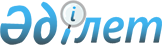 Құрманғазы ауданының ауылдық округтерінің аумағында жергілікті қоғамдастықтың бөлек жиындарын өткізу және жергілікті қоғамдастық жиынына қатысу үшін ауыл, көше, көппәтерлі тұрғын үй тұрғындары өкілдерінің санын айқындау қағидасын бекіту туралы
					
			Күшін жойған
			
			
		
					Атырау облысы Құрманғазы аудандық мәслихатының 2014 жылғы 26 желтоқсандағы № 364-V шешімі. Атырау облысының Әділет департаментінде 2015 жылғы 16 қаңтарда № 3085 болып тіркелді. Күші жойылды - Атырау облысы Құрманғазы аудандық мәслихатының 2023 жылғы 25 желтоқсандағы № 103-VIII шешімімен
      Ескерту. Күші жойылды - Атырау облысы Құрманғазы аудандық мәслихатының 25.12.2023 № 103-VIII шешімімен (алғашқы ресми жарияланған күнінен кейін күнтізбелік он күн өткен соң қолданысқа енгізіледі).
      Ескерту. Шешімнің тақырыбы жаңа редакцияда - Атырау облысы Құрманғазы аудандық мәслихатының 10.03.2022 № 128-VII (алғашқы ресми жарияланған күнінен кейін күнтізбелік он күн өткен соң қолданысқа енгізіледі) шешімімен.
      "Қазақстан Республикасындағы жергілікті мемлекеттік басқару және өзін-өзі басқару туралы" Қазақстан Республикасының 2001 жылғы 23 қаңтардағы Заңының 39-3-бабының 6-тармағына, "Бөлек жергілікті қоғамдастық жиындарын өткізудің үлгі қағидаларын бекіту туралы" Қазақстан Республикасы Үкіметінің 2013 жылғы 18 қазандағы № 1106 қаулысына сәйкес және 2014 жылғы 23 желтоқсандағы Ганюшкин ауылдық округі әкімінің № 348, Орлы ауылдық округі әкімінің № 63, Нұржау ауылдық округі әкімінің № 30, Киров ауылдық округі әкімінің № 43, Шортанбай ауылдық округі әкімінің № 18, Дыңғызыл ауылдық округі әкімінің № 17, Сафон ауылдық округі әкімінің № 12, Ақкөл ауылдық округі әкімінің № 59, Еңбекші ауылдық округі әкімінің № 79, Байда ауылдық округі әкімінің № 29, Теңіз ауылдық округі әкімінің № 49, Бірлік ауылдық округі әкімінің № 18, Қиғаш ауылдық округі әкімінің № 22, Мақаш ауылдық округі әкімінің № 31, Сүйіндік ауылдық округі әкімінің № 11, Азғыр ауылдық округі әкімінің № 4, Асан ауылдық округі әкімінің № 9 шешімдері, 2014 жылғы 24 желтоқсандағы Көптоғай ауылдық округі әкімінің № 4 және Кудряшов ауылдық округі әкімінің № 20 шешімдері негізінде аудандық мәслихат ШЕШІМ ҚАБЫЛДАДЫ:
      1.  Құрманғазы ауылдық округінің аумағында жергілікті қоғамдастықтың бөлек жиындарын өткізу және жергілікті қоғамдастық жиынына қатысу үшін ауыл, көше, көппәтерлі тұрғын үй тұрғындары өкілдерінің санын айқындау қағидасы 1 қосымшаға сәйкес бекітілсін.

      Ескерту. 1-тармаққа өзгерістер енгізілді - Атырау облысы Құрманғазы аудандық мәслихатының 04.07.2019 № 424-VI (жарияланған күнінен кейін күнтізбелік он күн өткен соң қолданысқа енгізіледі); 10.03.2022 № 128-VII (алғашқы ресми жарияланған күнінен кейін күнтізбелік он күн өткен соң қолданысқа енгізіледі) шешімдерімен.

      2.  Орлы ауылдық округінің аумағында жергілікті қоғамдастықтың бөлек жиындарын өткізу және жергілікті қоғамдастық жиынына қатысу үшін ауыл, көше, көппәтерлі тұрғын үй тұрғындары өкілдерінің санын айқындау қағидасы 2 қосымшаға сәйкес бекітілсін.

      Ескерту. 2-тармаққа өзгеріс енгізілді - Атырау облысы Құрманғазы аудандық мәслихатының 10.03.2022 № 128-VII (алғашқы ресми жарияланған күнінен кейін күнтізбелік он күн өткен соң қолданысқа енгізіледі) шешімімен.

      3.  Нұржау ауылдық округінің аумағында жергілікті қоғамдастықтың бөлек жиындарын өткізу және жергілікті қоғамдастық жиынына қатысу үшін ауыл, көше, көппәтерлі тұрғын үй тұрғындары өкілдерінің санын айқындау қағидасы 3 қосымшаға сәйкес бекітілсін.

      Ескерту. 3-тармаққа өзгеріс енгізілді - Атырау облысы Құрманғазы аудандық мәслихатының 10.03.2022 № 128-VII (алғашқы ресми жарияланған күнінен кейін күнтізбелік он күн өткен соң қолданысқа енгізіледі) шешімімен.

      4.  Жаңаталап ауылдық округінің аумағында жергілікті қоғамдастықтың бөлек жиындарын өткізу және жергілікті қоғамдастық жиынына қатысу үшін ауыл, көше, көппәтерлі тұрғын үй тұрғындары өкілдерінің санын айқындау қағидасы 4 қосымшаға сәйкес бекітілсін.

      Ескерту. 4-тармаққа өзгерістер енгізілді - Атырау облысы Құрманғазы аудандық мәслихатының 04.07.2019 № 424-VI (жарияланған күнінен кейін күнтізбелік он күн өткен соң қолданысқа енгізіледі); 10.03.2022 № 128-VII (алғашқы ресми жарияланған күнінен кейін күнтізбелік он күн өткен соң қолданысқа енгізіледі) шешімдерімен.

      5.  Шортанбай ауылдық округінің аумағында жергілікті қоғамдастықтың бөлек жиындарын өткізу және жергілікті қоғамдастық жиынына қатысу үшін ауыл, көше, көппәтерлі тұрғын үй тұрғындары өкілдерінің санын айқындау қағидасы 5 қосымшаға сәйкес бекітілсін.

      Ескерту. 5-тармаққа өзгеріс енгізілді - Атырау облысы Құрманғазы аудандық мәслихатының 10.03.2022 № 128-VII (алғашқы ресми жарияланған күнінен кейін күнтізбелік он күн өткен соң қолданысқа енгізіледі) шешімімен.

      6.  Дыңғызыл ауылдық округінің аумағында жергілікті қоғамдастықтың бөлек жиындарын өткізу және жергілікті қоғамдастық жиынына қатысу үшін ауыл, көше, көппәтерлі тұрғын үй тұрғындары өкілдерінің санын айқындау қағидасы 6 қосымшаға сәйкес бекітілсін.

      Ескерту. 6-тармаққа өзгеріс енгізілді - Атырау облысы Құрманғазы аудандық мәслихатының 10.03.2022 № 128-VII (алғашқы ресми жарияланған күнінен кейін күнтізбелік он күн өткен соң қолданысқа енгізіледі) шешімімен.

      7.  Сафон ауылдық округінің аумағында жергілікті қоғамдастықтың бөлек жиындарын өткізу және жергілікті қоғамдастық жиынына қатысу үшін ауыл, көше, көппәтерлі тұрғын үй тұрғындары өкілдерінің санын айқындау қағидасы 7 қосымшаға сәйкес бекітілсін.

      Ескерту. 7-тармаққа өзгеріс енгізілді - Атырау облысы Құрманғазы аудандық мәслихатының 10.03.2022 № 128-VII (алғашқы ресми жарияланған күнінен кейін күнтізбелік он күн өткен соң қолданысқа енгізіледі) шешімімен.

      8.  Ақкөл ауылдық округінің аумағында жергілікті қоғамдастықтың бөлек жиындарын өткізу және жергілікті қоғамдастық жиынына қатысу үшін ауыл, көше, көппәтерлі тұрғын үй тұрғындары өкілдерінің санын айқындау қағидасы 8 қосымшаға сәйкес бекітілсін.

      Ескерту. 8-тармаққа өзгеріс енгізілді - Атырау облысы Құрманғазы аудандық мәслихатының 10.03.2022 № 128-VII (алғашқы ресми жарияланған күнінен кейін күнтізбелік он күн өткен соң қолданысқа енгізіледі) шешімімен.

      9.  Еңбекші ауылдық округінің аумағында жергілікті қоғамдастықтың бөлек жиындарын өткізу және жергілікті қоғамдастық жиынына қатысу үшін ауыл, көше, көппәтерлі тұрғын үй тұрғындары өкілдерінің санын айқындау қағидасы 9 қосымшаға сәйкес бекітілсін.

      Ескерту. 9-тармаққа өзгеріс енгізілді - Атырау облысы Құрманғазы аудандық мәслихатының 10.03.2022 № 128-VII (алғашқы ресми жарияланған күнінен кейін күнтізбелік он күн өткен соң қолданысқа енгізіледі) шешімімен.

      10.  Байда ауылдық округінің аумағында жергілікті қоғамдастықтың бөлек жиындарын өткізу және жергілікті қоғамдастық жиынына қатысу үшін ауыл, көше, көппәтерлі тұрғын үй тұрғындары өкілдерінің санын айқындау қағидасы 10 қосымшаға сәйкес бекітілсін.

      Ескерту. 10-тармаққа өзгеріс енгізілді - Атырау облысы Құрманғазы аудандық мәслихатының 10.03.2022 № 128-VII (алғашқы ресми жарияланған күнінен кейін күнтізбелік он күн өткен соң қолданысқа енгізіледі) шешімімен.

      11.  Теңіз ауылдық округінің аумағында жергілікті қоғамдастықтың бөлек жиындарын өткізу және жергілікті қоғамдастық жиынына қатысу үшін ауыл, көше, көппәтерлі тұрғын үй тұрғындары өкілдерінің санын айқындау қағидасы 11 қосымшаға сәйкес бекітілсін.

      Ескерту. 11-тармаққа өзгеріс енгізілді - Атырау облысы Құрманғазы аудандық мәслихатының 10.03.2022 № 128-VII (алғашқы ресми жарияланған күнінен кейін күнтізбелік он күн өткен соң қолданысқа енгізіледі) шешімімен.

      12.  Бірлік ауылдық округінің аумағында жергілікті қоғамдастықтың бөлек жиындарын өткізу және жергілікті қоғамдастық жиынына қатысу үшін ауыл, көше, көппәтерлі тұрғын үй тұрғындары өкілдерінің санын айқындау қағидасы 12 қосымшаға сәйкес бекітілсін.

      Ескерту. 12-тармаққа өзгеріс енгізілді - Атырау облысы Құрманғазы аудандық мәслихатының 10.03.2022 № 128-VII (алғашқы ресми жарияланған күнінен кейін күнтізбелік он күн өткен соң қолданысқа енгізіледі) шешімімен.

      13.  Қиғаш ауылдық округінің аумағында жергілікті қоғамдастықтың бөлек жиындарын өткізу және жергілікті қоғамдастық жиынына қатысу үшін ауыл, көше, көппәтерлі тұрғын үй тұрғындары өкілдерінің санын айқындау қағидасы 13 қосымшаға сәйкес бекітілсін.

      Ескерту. 13-тармаққа өзгеріс енгізілді - Атырау облысы Құрманғазы аудандық мәслихатының 10.03.2022 № 128-VII (алғашқы ресми жарияланған күнінен кейін күнтізбелік он күн өткен соң қолданысқа енгізіледі) шешімімен.

      14.  Мақаш ауылдық округінің аумағында жергілікті қоғамдастықтың бөлек жиындарын өткізу және жергілікті қоғамдастық жиынына қатысу үшін ауыл, көше, көппәтерлі тұрғын үй тұрғындары өкілдерінің санын айқындау қағидасы 14 қосымшаға сәйкес бекітілсін.

      Ескерту. 14-тармаққа өзгеріс енгізілді - Атырау облысы Құрманғазы аудандық мәслихатының 10.03.2022 № 128-VII (алғашқы ресми жарияланған күнінен кейін күнтізбелік он күн өткен соң қолданысқа енгізіледі) шешімімен.

      15.  Сүйіндік ауылдық округінің аумағында жергілікті қоғамдастықтың бөлек жиындарын өткізу және жергілікті қоғамдастық жиынына қатысу үшін ауыл, көше, көппәтерлі тұрғын үй тұрғындары өкілдерінің санын айқындау қағидасы 15 қосымшаға сәйкес бекітілсін.

      Ескерту. 15-тармаққа өзгеріс енгізілді - Атырау облысы Құрманғазы аудандық мәслихатының 10.03.2022 № 128-VII (алғашқы ресми жарияланған күнінен кейін күнтізбелік он күн өткен соң қолданысқа енгізіледі) шешімімен.

      16.  Азғыр ауылдық округінің аумағында жергілікті қоғамдастықтың бөлек жиындарын өткізу және жергілікті қоғамдастық жиынына қатысу үшін ауыл, көше, көппәтерлі тұрғын үй тұрғындары өкілдерінің санын айқындау қағидасы 16 қосымшаға сәйкес бекітілсін.

      Ескерту. 16-тармаққа өзгеріс енгізілді - Атырау облысы Құрманғазы аудандық мәслихатының 10.03.2022 № 128-VII (алғашқы ресми жарияланған күнінен кейін күнтізбелік он күн өткен соң қолданысқа енгізіледі) шешімімен.

      17.  Асан ауылдық округінің аумағында жергілікті қоғамдастықтың бөлек жиындарын өткізу және жергілікті қоғамдастық жиынына қатысу үшін ауыл, көше, көппәтерлі тұрғын үй тұрғындары өкілдерінің санын айқындау қағидасы 17 қосымшаға сәйкес бекітілсін.

      Ескерту. 17-тармаққа өзгеріс енгізілді - Атырау облысы Құрманғазы аудандық мәслихатының 10.03.2022 № 128-VII (алғашқы ресми жарияланған күнінен кейін күнтізбелік он күн өткен соң қолданысқа енгізіледі) шешімімен.

      18.  Көптоғай ауылдық округінің аумағында жергілікті қоғамдастықтың бөлек жиындарын өткізу және жергілікті қоғамдастық жиынына қатысу үшін ауыл, көше, көппәтерлі тұрғын үй тұрғындары өкілдерінің санын айқындау қағидасы 18 қосымшаға сәйкес бекітілсін.

      Ескерту. 18-тармаққа өзгеріс енгізілді - Атырау облысы Құрманғазы аудандық мәслихатының 10.03.2022 № 128-VII (алғашқы ресми жарияланған күнінен кейін күнтізбелік он күн өткен соң қолданысқа енгізіледі) шешімімен.

      19.  Кудряшов ауылдық округінің аумағында жергілікті қоғамдастықтың бөлек жиындарын өткізу және жергілікті қоғамдастық жиынына қатысу үшін ауыл, көше, көппәтерлі тұрғын үй тұрғындары өкілдерінің санын айқындау қағидасы 19 қосымшаға сәйкес бекітілсін.

      Ескерту. 19-тармаққа өзгеріс енгізілді - Атырау облысы Құрманғазы аудандық мәслихатының 10.03.2022 № 128-VII (алғашқы ресми жарияланған күнінен кейін күнтізбелік он күн өткен соң қолданысқа енгізіледі) шешімімен.

      20.  Шешімнің орындалуын бақылау аудандық мәслихаттың әлеуметтік сала, жастар саясаты, заңдылық және құқықтық мәселелер жөніндегі тұрақты комиссиясына (төрағасы Ш. Жәлелов) жүктелсін.

      21.  Осы шешім әділет органдарында мемлекеттік тіркелген күннен бастап күшіне енеді, ол алғашқы ресми жарияланған күнінен кейін күнтізбелік он күн өткен соң қолданысқа енгізіледі.

 Құрманғазы ауылдық округінде жергілікті қоғамдастықтың бөлек жиындарын өткізудің және жергілікті қоғамдастық жиынына қатысу үшін көше тұрғындары өкілдерінің санын айқындаудың тәртібі
      Ескерту. 1-қосымша жаңа редакцияда - Атырау облысы Құрманғазы аудандық мәслихатының 10.03.2022 № 128-VII (алғашқы ресми жарияланған күнінен кейін күнтізбелік он күн өткен соң қолданысқа енгізіледі) шешімімен.
      1. Ауылдық округінің жергілікті қоғамдастықтың бөлек жиынын өткізу үшін округтің аумағы көшелерге бөлінеді.
      2. Жергілікті қоғамдастықтың бөлек жиындарында жергілікті қоғамдастық жиынына қатысу үшін саны үш адамнан аспайтын өкілдер сайланады.
      3. Жергілікті қоғамдастықтың бөлек жиынын ауылдық округінің әкімі шақырады және ұйымдастырады.
      4. Жергілікті қоғамдастықтың халқына жергілікті қоғамдастықтың бөлек жиындарының шақырылу уақыты, орны және талқыланатын мәселелер туралы, ауылдық округ әкімі бұқаралық ақпарат құралдары арқылы немесе өзге де тәсілдермен олар өткізілетін күнге дейін күнтізбелік он күннен кешіктірмей хабарлайды.
      5. Бөлек жергілікті қоғамдастық жиынын өткізуді ауылдық округінің әкімі ұйымдастырады.
      6. Жергілікті қоғамдастықтың бөлек жиынының ашылуы алдында тиісті ауыл көшелерінің қатысып отырған, оған қатысуға құқығы бар тұрғындарын тіркеу жүргізіледі.
      Жергілікті қоғамдастықтың бөлек жиыны осы ауылда, көшеде тұратын және оған қатысуға құқығы бар тұрғындардың (жергілікті қоғамдастық мүшелерінің) кемінде он пайызы қатысқан кезде өтті деп есептеледі.
      7. Жергілікті қоғамдастықтың бөлек жиынын ауылдық округінің әкімі немесе ол уәкілеттік берген тұлға ашады.
      Ауылдық округінің әкімі немесе ол уәкілеттік берген тұлға бөлек жергілікті қоғамдастық жиынының төрағасы болып табылады.
      Жергілікті қоғамдастықтың бөлек жиынының хаттамасын ресімдеу үшін ашық дауыс берумен хатшы сайланады.
      8. Жергілікті қоғамдастық жиынына қатысу үшін ауыл, көше тұрғындары өкілдерінің кандидатураларын ауданның мәслихаты бекіткен сандық құрамға сәйкес бөлек жергілікті қоғамдастық жиынына қатысушылар ұсынады.
      9. Дауыс беру ашық тәсілмен әрбір кандидатура бойынша дербес жүргізіледі. Жергілікті қоғамдастықтың бөлек жиынына қатысушылардың ең көп даусын жинаған кандидаттар сайланған болып есептеледі.
      10. Жергілікті қоғамдастықтың бөлек жиынында хаттама жүргізіледі, оған төраға мен хатшы қол қояды және ауылдық округ әкімінің аппаратына беріледі.
      11. Жергілікті қоғамдастық жиынына қатысу үшін көше тұрғындары өкілдерінің саны келесідей болып айқындалсын: Орлы ауылдық округінде жергілікті қоғамдастықтың бөлек жиындарын өткізудің және жергілікті қоғамдастық жиынына қатысу үшін көше тұрғындары өкілдерінің санын айқындаудың тәртібі
      Ескерту. 2-қосымша жаңа редакцияда - Атырау облысы Құрманғазы аудандық мәслихатының 10.03.2022 № 128-VII (алғашқы ресми жарияланған күнінен кейін күнтізбелік он күн өткен соң қолданысқа енгізіледі) шешімімен.
      1. Ауылдық округінің жергілікті қоғамдастықтың бөлек жиынын өткізу үшін округтің аумағы көшелерге бөлінеді.
      2. Жергілікті қоғамдастықтың бөлек жиындарында жергілікті қоғамдастық жиынына қатысу үшін саны үш адамнан аспайтын өкілдер сайланады.
      3. Жергілікті қоғамдастықтың бөлек жиынын ауылдық округінің әкімі шақырады және ұйымдастырады.
      4. Жергілікті қоғамдастықтың халқына жергілікті қоғамдастықтың бөлек жиындарының шақырылу уақыты, орны және талқыланатын мәселелер туралы, ауылдық округ әкімі бұқаралық ақпарат құралдары арқылы немесе өзге де тәсілдермен олар өткізілетін күнге дейін күнтізбелік он күннен кешіктірмей хабарлайды.
      5. Бөлек жергілікті қоғамдастық жиынын өткізуді ауылдық округінің әкімі ұйымдастырады.
      6. Жергілікті қоғамдастықтың бөлек жиынының ашылуы алдында тиісті ауыл көшелерінің қатысып отырған, оған қатысуға құқығы бар тұрғындарын тіркеу жүргізіледі.
      Жергілікті қоғамдастықтың бөлек жиыны осы ауылда, көшеде тұратын және оған қатысуға құқығы бар тұрғындардың (жергілікті қоғамдастық мүшелерінің) кемінде он пайызы қатысқан кезде өтті деп есептеледі.
      7. Жергілікті қоғамдастықтың бөлек жиынын ауылдық округінің әкімі немесе ол уәкілеттік берген тұлға ашады.
      Ауылдық округінің әкімі немесе ол уәкілеттік берген тұлға бөлек жергілікті қоғамдастық жиынының төрағасы болып табылады.
      Жергілікті қоғамдастықтың бөлек жиынының хаттамасын ресімдеу үшін ашық дауыс берумен хатшы сайланады.
      8. Жергілікті қоғамдастық жиынына қатысу үшін ауыл, көше тұрғындары өкілдерінің кандидатураларын ауданның мәслихаты бекіткен сандық құрамға сәйкес бөлек жергілікті қоғамдастық жиынына қатысушылар ұсынады.
      9. Дауыс беру ашық тәсілмен әрбір кандидатура бойынша дербес жүргізіледі. Жергілікті қоғамдастықтың бөлек жиынына қатысушылардың ең көп даусын жинаған кандидаттар сайланған болып есептеледі.
      10. Жергілікті қоғамдастықтың бөлек жиынында хаттама жүргізіледі, оған төраға мен хатшы қол қояды және ауылдық округ әкімінің аппаратына беріледі.
      11. Жергілікті қоғамдастық жиынына қатысу үшін көше тұрғындары өкілдерінің саны келесідей болып айқындалсын: Нұржау ауылдық округінде жергілікті қоғамдастықтың бөлек жиындарын өткізудің және жергілікті қоғамдастық жиынына қатысу үшін көше тұрғындары өкілдерінің санын айқындаудың тәртібі
      Ескерту. 3-қосымша жаңа редакцияда - Атырау облысы Құрманғазы аудандық мәслихатының 10.03.2022 № 128-VII (алғашқы ресми жарияланған күнінен кейін күнтізбелік он күн өткен соң қолданысқа енгізіледі) шешімімен.
      1. Ауылдық округінің жергілікті қоғамдастықтың бөлек жиынын өткізу үшін округтің аумағы көшелерге бөлінеді.
      2. Жергілікті қоғамдастықтың бөлек жиындарында жергілікті қоғамдастық жиынына қатысу үшін саны үш адамнан аспайтын өкілдер сайланады.
      3. Жергілікті қоғамдастықтың бөлек жиынын ауылдық округінің әкімі шақырады және ұйымдастырады.
      4. Жергілікті қоғамдастықтың халқына жергілікті қоғамдастықтың бөлек жиындарының шақырылу уақыты, орны және талқыланатын мәселелер туралы, ауылдық округ әкімі бұқаралық ақпарат құралдары арқылы немесе өзге де тәсілдермен олар өткізілетін күнге дейін күнтізбелік он күннен кешіктірмей хабарлайды.
      5. Бөлек жергілікті қоғамдастық жиынын өткізуді ауылдық округінің әкімі ұйымдастырады.
      6. Жергілікті қоғамдастықтың бөлек жиынының ашылуы алдында тиісті ауыл көшелерінің қатысып отырған, оған қатысуға құқығы бар тұрғындарын тіркеу жүргізіледі.
      Жергілікті қоғамдастықтың бөлек жиыны осы ауылда, көшеде тұратын және оған қатысуға құқығы бар тұрғындардың (жергілікті қоғамдастық мүшелерінің) кемінде он пайызы қатысқан кезде өтті деп есептеледі.
      7. Жергілікті қоғамдастықтың бөлек жиынын ауылдық округінің әкімі немесе ол уәкілеттік берген тұлға ашады.
      Ауылдық округінің әкімі немесе ол уәкілеттік берген тұлға бөлек жергілікті қоғамдастық жиынының төрағасы болып табылады.
      Жергілікті қоғамдастықтың бөлек жиынының хаттамасын ресімдеу үшін ашық дауыс берумен хатшы сайланады.
      8. Жергілікті қоғамдастық жиынына қатысу үшін ауыл, көше тұрғындары өкілдерінің кандидатураларын ауданның мәслихаты бекіткен сандық құрамға сәйкес бөлек жергілікті қоғамдастық жиынына қатысушылар ұсынады.
      9. Дауыс беру ашық тәсілмен әрбір кандидатура бойынша дербес жүргізіледі. Жергілікті қоғамдастықтың бөлек жиынына қатысушылардың ең көп даусын жинаған кандидаттар сайланған болып есептеледі.
      10. Жергілікті қоғамдастықтың бөлек жиынында хаттама жүргізіледі, оған төраға мен хатшы қол қояды және ауылдық округ әкімінің аппаратына беріледі.
      11. Жергілікті қоғамдастық жиынына қатысу үшін көше тұрғындары өкілдерінің саны келесідей болып айқындалсын: Жаңаталап ауылдық округінде жергілікті қоғамдастықтың бөлек жиындарын өткізудің және жергілікті қоғамдастық жиынына қатысу үшін көше тұрғындары өкілдерінің санын айқындаудың тәртібі
      Ескерту. 4-қосымша жаңа редакцияда - Атырау облысы Құрманғазы аудандық мәслихатының 10.03.2022 № 128-VII (алғашқы ресми жарияланған күнінен кейін күнтізбелік он күн өткен соң қолданысқа енгізіледі) шешімімен.
      1. Ауылдық округінің жергілікті қоғамдастықтың бөлек жиынын өткізу үшін округтің аумағы көшелерге бөлінеді.
      2. Жергілікті қоғамдастықтың бөлек жиындарында жергілікті қоғамдастық жиынына қатысу үшін саны үш адамнан аспайтын өкілдер сайланады.
      3. Жергілікті қоғамдастықтың бөлек жиынын ауылдық округінің әкімі шақырады және ұйымдастырады.
      4. Жергілікті қоғамдастықтың халқына жергілікті қоғамдастықтың бөлек жиындарының шақырылу уақыты, орны және талқыланатын мәселелер туралы, ауылдық округ әкімі бұқаралық ақпарат құралдары арқылы немесе өзге де тәсілдермен олар өткізілетін күнге дейін күнтізбелік он күннен кешіктірмей хабарлайды.
      5. Бөлек жергілікті қоғамдастық жиынын өткізуді ауылдық округінің әкімі ұйымдастырады.
      6. Жергілікті қоғамдастықтың бөлек жиынының ашылуы алдында тиісті ауыл көшелерінің қатысып отырған, оған қатысуға құқығы бар тұрғындарын тіркеу жүргізіледі.
      Жергілікті қоғамдастықтың бөлек жиыны осы ауылда, көшеде тұратын және оған қатысуға құқығы бар тұрғындардың (жергілікті қоғамдастық мүшелерінің) кемінде он пайызы қатысқан кезде өтті деп есептеледі.
      7. Жергілікті қоғамдастықтың бөлек жиынын ауылдық округінің әкімі немесе ол уәкілеттік берген тұлға ашады.
      Ауылдық округінің әкімі немесе ол уәкілеттік берген тұлға бөлек жергілікті қоғамдастық жиынының төрағасы болып табылады.
      Жергілікті қоғамдастықтың бөлек жиынының хаттамасын ресімдеу үшін ашық дауыс берумен хатшы сайланады.
      8. Жергілікті қоғамдастық жиынына қатысу үшін ауыл, көше тұрғындары өкілдерінің кандидатураларын ауданның мәслихаты бекіткен сандық құрамға сәйкес бөлек жергілікті қоғамдастық жиынына қатысушылар ұсынады.
      9. Дауыс беру ашық тәсілмен әрбір кандидатура бойынша дербес жүргізіледі. Жергілікті қоғамдастықтың бөлек жиынына қатысушылардың ең көп даусын жинаған кандидаттар сайланған болып есептеледі.
      10. Жергілікті қоғамдастықтың бөлек жиынында хаттама жүргізіледі, оған төраға мен хатшы қол қояды және ауылдық округ әкімінің аппаратына беріледі.
      11. Жергілікті қоғамдастық жиынына қатысу үшін көше тұрғындары өкілдерінің саны келесідей болып айқындалсын: Шортанбай ауылдық округінде жергілікті қоғамдастықтың бөлек жиындарын өткізудің және жергілікті қоғамдастық жиынына қатысу үшін көше тұрғындары өкілдерінің санын айқындаудың тәртібі
      Ескерту. 5-қосымша жаңа редакцияда - Атырау облысы Құрманғазы аудандық мәслихатының 10.03.2022 № 128-VII (алғашқы ресми жарияланған күнінен кейін күнтізбелік он күн өткен соң қолданысқа енгізіледі) шешімімен.
      1. Ауылдық округінің жергілікті қоғамдастықтың бөлек жиынын өткізу үшін округтің аумағы көшелерге бөлінеді.
      2. Жергілікті қоғамдастықтың бөлек жиындарында жергілікті қоғамдастық жиынына қатысу үшін саны үш адамнан аспайтын өкілдер сайланады.
      3. Жергілікті қоғамдастықтың бөлек жиынын ауылдық округінің әкімі шақырады және ұйымдастырады.
      4. Жергілікті қоғамдастықтың халқына жергілікті қоғамдастықтың бөлек жиындарының шақырылу уақыты, орны және талқыланатын мәселелер туралы, ауылдық округ әкімі бұқаралық ақпарат құралдары арқылы немесе өзге де тәсілдермен олар өткізілетін күнге дейін күнтізбелік он күннен кешіктірмей хабарлайды.
      5. Бөлек жергілікті қоғамдастық жиынын өткізуді ауылдық округінің әкімі ұйымдастырады.
      6. Жергілікті қоғамдастықтың бөлек жиынының ашылуы алдында тиісті ауыл көшелерінің қатысып отырған, оған қатысуға құқығы бар тұрғындарын тіркеу жүргізіледі.
      Жергілікті қоғамдастықтың бөлек жиыны осы ауылда, көшеде тұратын және оған қатысуға құқығы бар тұрғындардың (жергілікті қоғамдастық мүшелерінің) кемінде он пайызы қатысқан кезде өтті деп есептеледі.
      7. Жергілікті қоғамдастықтың бөлек жиынын ауылдық округінің әкімі немесе ол уәкілеттік берген тұлға ашады.
      Ауылдық округінің әкімі немесе ол уәкілеттік берген тұлға бөлек жергілікті қоғамдастық жиынының төрағасы болып табылады.
      Жергілікті қоғамдастықтың бөлек жиынының хаттамасын ресімдеу үшін ашық дауыс берумен хатшы сайланады.
      8. Жергілікті қоғамдастық жиынына қатысу үшін ауыл, көше тұрғындары өкілдерінің кандидатураларын ауданның мәслихаты бекіткен сандық құрамға сәйкес бөлек жергілікті қоғамдастық жиынына қатысушылар ұсынады.
      9. Дауыс беру ашық тәсілмен әрбір кандидатура бойынша дербес жүргізіледі. Жергілікті қоғамдастықтың бөлек жиынына қатысушылардың ең көп даусын жинаған кандидаттар сайланған болып есептеледі.
      10. Жергілікті қоғамдастықтың бөлек жиынында хаттама жүргізіледі, оған төраға мен хатшы қол қояды және ауылдық округ әкімінің аппаратына беріледі.
      11. Жергілікті қоғамдастық жиынына қатысу үшін көше тұрғындары өкілдерінің саны келесідей болып айқындалсын: Дыңғызыл ауылдық округінде жергілікті қоғамдастықтың бөлек жиындарын өткізудің және жергілікті қоғамдастық жиынына қатысу үшін көше тұрғындары өкілдерінің санын айқындаудың тәртібі
      Ескерту. 6-қосымша жаңа редакцияда - Атырау облысы Құрманғазы аудандық мәслихатының 10.03.2022 № 128-VII (алғашқы ресми жарияланған күнінен кейін күнтізбелік он күн өткен соң қолданысқа енгізіледі) шешімімен.
      1. Ауылдық округінің жергілікті қоғамдастықтың бөлек жиынын өткізу үшін округтің аумағы көшелерге бөлінеді.
      2. Жергілікті қоғамдастықтың бөлек жиындарында жергілікті қоғамдастық жиынына қатысу үшін саны үш адамнан аспайтын өкілдер сайланады.
      3. Жергілікті қоғамдастықтың бөлек жиынын ауылдық округінің әкімі шақырады және ұйымдастырады.
      4. Жергілікті қоғамдастықтың халқына жергілікті қоғамдастықтың бөлек жиындарының шақырылу уақыты, орны және талқыланатын мәселелер туралы, ауылдық округ әкімі бұқаралық ақпарат құралдары арқылы немесе өзге де тәсілдермен олар өткізілетін күнге дейін күнтізбелік он күннен кешіктірмей хабарлайды.
      5. Бөлек жергілікті қоғамдастық жиынын өткізуді ауылдық округінің әкімі ұйымдастырады.
      6. Жергілікті қоғамдастықтың бөлек жиынының ашылуы алдында тиісті ауыл көшелерінің қатысып отырған, оған қатысуға құқығы бар тұрғындарын тіркеу жүргізіледі.
      Жергілікті қоғамдастықтың бөлек жиыны осы ауылда, көшеде тұратын және оған қатысуға құқығы бар тұрғындардың (жергілікті қоғамдастық мүшелерінің) кемінде он пайызы қатысқан кезде өтті деп есептеледі.
      7. Жергілікті қоғамдастықтың бөлек жиынын ауылдық округінің әкімі немесе ол уәкілеттік берген тұлға ашады.
      Ауылдық округінің әкімі немесе ол уәкілеттік берген тұлға бөлек жергілікті қоғамдастық жиынының төрағасы болып табылады.
      Жергілікті қоғамдастықтың бөлек жиынының хаттамасын ресімдеу үшін ашық дауыс берумен хатшы сайланады.
      8. Жергілікті қоғамдастық жиынына қатысу үшін ауыл, көше тұрғындары өкілдерінің кандидатураларын ауданның мәслихаты бекіткен сандық құрамға сәйкес бөлек жергілікті қоғамдастық жиынына қатысушылар ұсынады.
      9. Дауыс беру ашық тәсілмен әрбір кандидатура бойынша дербес жүргізіледі. Жергілікті қоғамдастықтың бөлек жиынына қатысушылардың ең көп даусын жинаған кандидаттар сайланған болып есептеледі.
      10. Жергілікті қоғамдастықтың бөлек жиынында хаттама жүргізіледі, оған төраға мен хатшы қол қояды және ауылдық округ әкімінің аппаратына беріледі.
      11. Жергілікті қоғамдастық жиынына қатысу үшін көше тұрғындары өкілдерінің саны келесідей болып айқындалсын: Сафон ауылдық округінде жергілікті қоғамдастықтың бөлек жиындарын өткізудің және жергілікті қоғамдастық жиынына қатысу үшін көше тұрғындары өкілдерінің санын айқындаудың тәртібі
      Ескерту. 7-қосымша жаңа редакцияда - Атырау облысы Құрманғазы аудандық мәслихатының 10.03.2022 № 128-VII (алғашқы ресми жарияланған күнінен кейін күнтізбелік он күн өткен соң қолданысқа енгізіледі) шешімімен.
      1. Ауылдық округінің жергілікті қоғамдастықтың бөлек жиынын өткізу үшін округтің аумағы көшелерге бөлінеді.
      2. Жергілікті қоғамдастықтың бөлек жиындарында жергілікті қоғамдастық жиынына қатысу үшін саны үш адамнан аспайтын өкілдер сайланады.
      3. Жергілікті қоғамдастықтың бөлек жиынын ауылдық округінің әкімі шақырады және ұйымдастырады.
      4. Жергілікті қоғамдастықтың халқына жергілікті қоғамдастықтың бөлек жиындарының шақырылу уақыты, орны және талқыланатын мәселелер туралы, ауылдық округ әкімі бұқаралық ақпарат құралдары арқылы немесе өзге де тәсілдермен олар өткізілетін күнге дейін күнтізбелік он күннен кешіктірмей хабарлайды.
      5. Бөлек жергілікті қоғамдастық жиынын өткізуді ауылдық округінің әкімі ұйымдастырады.
      6. Жергілікті қоғамдастықтың бөлек жиынының ашылуы алдында тиісті ауыл көшелерінің қатысып отырған, оған қатысуға құқығы бар тұрғындарын тіркеу жүргізіледі.
      Жергілікті қоғамдастықтың бөлек жиыны осы ауылда, көшеде тұратын және оған қатысуға құқығы бар тұрғындардың (жергілікті қоғамдастық мүшелерінің) кемінде он пайызы қатысқан кезде өтті деп есептеледі.
      7. Жергілікті қоғамдастықтың бөлек жиынын ауылдық округінің әкімі немесе ол уәкілеттік берген тұлға ашады.
      Ауылдық округінің әкімі немесе ол уәкілеттік берген тұлға бөлек жергілікті қоғамдастық жиынының төрағасы болып табылады.
      Жергілікті қоғамдастықтың бөлек жиынының хаттамасын ресімдеу үшін ашық дауыс берумен хатшы сайланады.
      8. Жергілікті қоғамдастық жиынына қатысу үшін ауыл, көше тұрғындары өкілдерінің кандидатураларын ауданның мәслихаты бекіткен сандық құрамға сәйкес бөлек жергілікті қоғамдастық жиынына қатысушылар ұсынады.
      9. Дауыс беру ашық тәсілмен әрбір кандидатура бойынша дербес жүргізіледі. Жергілікті қоғамдастықтың бөлек жиынына қатысушылардың ең көп даусын жинаған кандидаттар сайланған болып есептеледі.
      10. Жергілікті қоғамдастықтың бөлек жиынында хаттама жүргізіледі, оған төраға мен хатшы қол қояды және ауылдық округ әкімінің аппаратына беріледі.
      11. Жергілікті қоғамдастық жиынына қатысу үшін көше тұрғындары өкілдерінің саны келесідей болып айқындалсын: Ақкөл ауылдық округінде жергілікті қоғамдастықтың бөлек жиындарын өткізудің және жергілікті қоғамдастық жиынына қатысу үшін көше тұрғындары өкілдерінің санын айқындаудың тәртібі
      Ескерту. 8-қосымша жаңа редакцияда - Атырау облысы Құрманғазы аудандық мәслихатының 10.03.2022 № 128-VII (алғашқы ресми жарияланған күнінен кейін күнтізбелік он күн өткен соң қолданысқа енгізіледі) шешімімен.
      1. Ауылдық округінің жергілікті қоғамдастықтың бөлек жиынын өткізу үшін округтің аумағы көшелерге бөлінеді.
      2. Жергілікті қоғамдастықтың бөлек жиындарында жергілікті қоғамдастық жиынына қатысу үшін саны үш адамнан аспайтын өкілдер сайланады.
      3. Жергілікті қоғамдастықтың бөлек жиынын ауылдық округінің әкімі шақырады және ұйымдастырады.
      4. Жергілікті қоғамдастықтың халқына жергілікті қоғамдастықтың бөлек жиындарының шақырылу уақыты, орны және талқыланатын мәселелер туралы, ауылдық округ әкімі бұқаралық ақпарат құралдары арқылы немесе өзге де тәсілдермен олар өткізілетін күнге дейін күнтізбелік он күннен кешіктірмей хабарлайды.
      5. Бөлек жергілікті қоғамдастық жиынын өткізуді ауылдық округінің әкімі ұйымдастырады.
      6. Жергілікті қоғамдастықтың бөлек жиынының ашылуы алдында тиісті ауыл көшелерінің қатысып отырған, оған қатысуға құқығы бар тұрғындарын тіркеу жүргізіледі.
      Жергілікті қоғамдастықтың бөлек жиыны осы ауылда, көшеде тұратын және оған қатысуға құқығы бар тұрғындардың (жергілікті қоғамдастық мүшелерінің) кемінде он пайызы қатысқан кезде өтті деп есептеледі.
      7. Жергілікті қоғамдастықтың бөлек жиынын ауылдық округінің әкімі немесе ол уәкілеттік берген тұлға ашады.
      Ауылдық округінің әкімі немесе ол уәкілеттік берген тұлға бөлек жергілікті қоғамдастық жиынының төрағасы болып табылады.
      Жергілікті қоғамдастықтың бөлек жиынының хаттамасын ресімдеу үшін ашық дауыс берумен хатшы сайланады.
      8. Жергілікті қоғамдастық жиынына қатысу үшін ауыл, көше тұрғындары өкілдерінің кандидатураларын ауданның мәслихаты бекіткен сандық құрамға сәйкес бөлек жергілікті қоғамдастық жиынына қатысушылар ұсынады.
      9. Дауыс беру ашық тәсілмен әрбір кандидатура бойынша дербес жүргізіледі. Жергілікті қоғамдастықтың бөлек жиынына қатысушылардың ең көп даусын жинаған кандидаттар сайланған болып есептеледі.
      10. Жергілікті қоғамдастықтың бөлек жиынында хаттама жүргізіледі, оған төраға мен хатшы қол қояды және ауылдық округ әкімінің аппаратына беріледі.
      11. Жергілікті қоғамдастық жиынына қатысу үшін көше тұрғындары өкілдерінің саны келесідей болып айқындалсын: Еңбекші ауылдық округінде жергілікті қоғамдастықтың бөлек жиындарын өткізудің және жергілікті қоғамдастық жиынына қатысу үшін көше тұрғындары өкілдерінің санын айқындаудың тәртібі
      Ескерту. 9-қосымша жаңа редакцияда - Атырау облысы Құрманғазы аудандық мәслихатының 10.03.2022 № 128-VII (алғашқы ресми жарияланған күнінен кейін күнтізбелік он күн өткен соң қолданысқа енгізіледі) шешімімен.
      1. Ауылдық округінің жергілікті қоғамдастықтың бөлек жиынын өткізу үшін округтің аумағы көшелерге бөлінеді.
      2. Жергілікті қоғамдастықтың бөлек жиындарында жергілікті қоғамдастық жиынына қатысу үшін саны үш адамнан аспайтын өкілдер сайланады.
      3. Жергілікті қоғамдастықтың бөлек жиынын ауылдық округінің әкімі шақырады және ұйымдастырады.
      4. Жергілікті қоғамдастықтың халқына жергілікті қоғамдастықтың бөлек жиындарының шақырылу уақыты, орны және талқыланатын мәселелер туралы, ауылдық округ әкімі бұқаралық ақпарат құралдары арқылы немесе өзге де тәсілдермен олар өткізілетін күнге дейін күнтізбелік он күннен кешіктірмей хабарлайды.
      5. Бөлек жергілікті қоғамдастық жиынын өткізуді ауылдық округінің әкімі ұйымдастырады.
      6. Жергілікті қоғамдастықтың бөлек жиынының ашылуы алдында тиісті ауыл көшелерінің қатысып отырған, оған қатысуға құқығы бар тұрғындарын тіркеу жүргізіледі.
      Жергілікті қоғамдастықтың бөлек жиыны осы ауылда, көшеде тұратын және оған қатысуға құқығы бар тұрғындардың (жергілікті қоғамдастық мүшелерінің) кемінде он пайызы қатысқан кезде өтті деп есептеледі.
      7. Жергілікті қоғамдастықтың бөлек жиынын ауылдық округінің әкімі немесе ол уәкілеттік берген тұлға ашады.
      Ауылдық округінің әкімі немесе ол уәкілеттік берген тұлға бөлек жергілікті қоғамдастық жиынының төрағасы болып табылады.
      Жергілікті қоғамдастықтың бөлек жиынының хаттамасын ресімдеу үшін ашық дауыс берумен хатшы сайланады.
      8. Жергілікті қоғамдастық жиынына қатысу үшін ауыл, көше тұрғындары өкілдерінің кандидатураларын ауданның мәслихаты бекіткен сандық құрамға сәйкес бөлек жергілікті қоғамдастық жиынына қатысушылар ұсынады.
      9. Дауыс беру ашық тәсілмен әрбір кандидатура бойынша дербес жүргізіледі. Жергілікті қоғамдастықтың бөлек жиынына қатысушылардың ең көп даусын жинаған кандидаттар сайланған болып есептеледі.
      10. Жергілікті қоғамдастықтың бөлек жиынында хаттама жүргізіледі, оған төраға мен хатшы қол қояды және ауылдық округ әкімінің аппаратына беріледі.
      11. Жергілікті қоғамдастық жиынына қатысу үшін көше тұрғындары өкілдерінің саны келесідей болып айқындалсын: Байда ауылдық округінде жергілікті қоғамдастықтың бөлек жиындарын өткізудің және жергілікті қоғамдастық жиынына қатысу үшін көше тұрғындары өкілдерінің санын айқындаудың тәртібі
      Ескерту. 10-қосымша жаңа редакцияда - Атырау облысы Құрманғазы аудандық мәслихатының 10.03.2022 № 128-VII (алғашқы ресми жарияланған күнінен кейін күнтізбелік он күн өткен соң қолданысқа енгізіледі) шешімімен.
      1. Ауылдық округінің жергілікті қоғамдастықтың бөлек жиынын өткізу үшін округтің аумағы көшелерге бөлінеді.
      2. Жергілікті қоғамдастықтың бөлек жиындарында жергілікті қоғамдастық жиынына қатысу үшін саны үш адамнан аспайтын өкілдер сайланады.
      3. Жергілікті қоғамдастықтың бөлек жиынын ауылдық округінің әкімі шақырады және ұйымдастырады.
      4. Жергілікті қоғамдастықтың халқына жергілікті қоғамдастықтың бөлек жиындарының шақырылу уақыты, орны және талқыланатын мәселелер туралы, ауылдық округ әкімі бұқаралық ақпарат құралдары арқылы немесе өзге де тәсілдермен олар өткізілетін күнге дейін күнтізбелік он күннен кешіктірмей хабарлайды.
      5. Бөлек жергілікті қоғамдастық жиынын өткізуді ауылдық округінің әкімі ұйымдастырады.
      6. Жергілікті қоғамдастықтың бөлек жиынының ашылуы алдында тиісті ауыл көшелерінің қатысып отырған, оған қатысуға құқығы бар тұрғындарын тіркеу жүргізіледі.
      Жергілікті қоғамдастықтың бөлек жиыны осы ауылда, көшеде тұратын және оған қатысуға құқығы бар тұрғындардың (жергілікті қоғамдастық мүшелерінің) кемінде он пайызы қатысқан кезде өтті деп есептеледі.
      7. Жергілікті қоғамдастықтың бөлек жиынын ауылдық округінің әкімі немесе ол уәкілеттік берген тұлға ашады.
      Ауылдық округінің әкімі немесе ол уәкілеттік берген тұлға бөлек жергілікті қоғамдастық жиынының төрағасы болып табылады.
      Жергілікті қоғамдастықтың бөлек жиынының хаттамасын ресімдеу үшін ашық дауыс берумен хатшы сайланады.
      8. Жергілікті қоғамдастық жиынына қатысу үшін ауыл, көше тұрғындары өкілдерінің кандидатураларын ауданның мәслихаты бекіткен сандық құрамға сәйкес бөлек жергілікті қоғамдастық жиынына қатысушылар ұсынады.
      9. Дауыс беру ашық тәсілмен әрбір кандидатура бойынша дербес жүргізіледі. Жергілікті қоғамдастықтың бөлек жиынына қатысушылардың ең көп даусын жинаған кандидаттар сайланған болып есептеледі.
      10. Жергілікті қоғамдастықтың бөлек жиынында хаттама жүргізіледі, оған төраға мен хатшы қол қояды және ауылдық округ әкімінің аппаратына беріледі.
      11. Жергілікті қоғамдастық жиынына қатысу үшін көше тұрғындары өкілдерінің саны келесідей болып айқындалсын: Теңіз ауылдық округінде жергілікті қоғамдастықтың бөлек жиындарын өткізудің және жергілікті қоғамдастық жиынына қатысу үшін көше тұрғындары өкілдерінің санын айқындаудың тәртібі
      Ескерту. 11-қосымша жаңа редакцияда - Атырау облысы Құрманғазы аудандық мәслихатының 10.03.2022 № 128-VII (алғашқы ресми жарияланған күнінен кейін күнтізбелік он күн өткен соң қолданысқа енгізіледі) шешімімен.
      1. Ауылдық округінің жергілікті қоғамдастықтың бөлек жиынын өткізу үшін округтің аумағы көшелерге бөлінеді.
      2. Жергілікті қоғамдастықтың бөлек жиындарында жергілікті қоғамдастық жиынына қатысу үшін саны үш адамнан аспайтын өкілдер сайланады.
      3. Жергілікті қоғамдастықтың бөлек жиынын ауылдық округінің әкімі шақырады және ұйымдастырады.
      4. Жергілікті қоғамдастықтың халқына жергілікті қоғамдастықтың бөлек жиындарының шақырылу уақыты, орны және талқыланатын мәселелер туралы, ауылдық округ әкімі бұқаралық ақпарат құралдары арқылы немесе өзге де тәсілдермен олар өткізілетін күнге дейін күнтізбелік он күннен кешіктірмей хабарлайды.
      5. Бөлек жергілікті қоғамдастық жиынын өткізуді ауылдық округінің әкімі ұйымдастырады.
      6. Жергілікті қоғамдастықтың бөлек жиынының ашылуы алдында тиісті ауыл көшелерінің қатысып отырған, оған қатысуға құқығы бар тұрғындарын тіркеу жүргізіледі.
      Жергілікті қоғамдастықтың бөлек жиыны осы ауылда, көшеде тұратын және оған қатысуға құқығы бар тұрғындардың (жергілікті қоғамдастық мүшелерінің) кемінде он пайызы қатысқан кезде өтті деп есептеледі.
      7. Жергілікті қоғамдастықтың бөлек жиынын ауылдық округінің әкімі немесе ол уәкілеттік берген тұлға ашады.
      Ауылдық округінің әкімі немесе ол уәкілеттік берген тұлға бөлек жергілікті қоғамдастық жиынының төрағасы болып табылады.
      Жергілікті қоғамдастықтың бөлек жиынының хаттамасын ресімдеу үшін ашық дауыс берумен хатшы сайланады.
      8. Жергілікті қоғамдастық жиынына қатысу үшін ауыл, көше тұрғындары өкілдерінің кандидатураларын ауданның мәслихаты бекіткен сандық құрамға сәйкес бөлек жергілікті қоғамдастық жиынына қатысушылар ұсынады.
      9. Дауыс беру ашық тәсілмен әрбір кандидатура бойынша дербес жүргізіледі. Жергілікті қоғамдастықтың бөлек жиынына қатысушылардың ең көп даусын жинаған кандидаттар сайланған болып есептеледі.
      10. Жергілікті қоғамдастықтың бөлек жиынында хаттама жүргізіледі, оған төраға мен хатшы қол қояды және ауылдық округ әкімінің аппаратына беріледі.
      11. Жергілікті қоғамдастық жиынына қатысу үшін көше тұрғындары өкілдерінің саны келесідей болып айқындалсын: Бірлік ауылдық округінде жергілікті қоғамдастықтың бөлек жиындарын өткізудің және жергілікті қоғамдастық жиынына қатысу үшін көше тұрғындары өкілдерінің санын айқындаудың тәртібі
      Ескерту. 12-қосымша жаңа редакцияда - Атырау облысы Құрманғазы аудандық мәслихатының 10.03.2022 № 128-VII (алғашқы ресми жарияланған күнінен кейін күнтізбелік он күн өткен соң қолданысқа енгізіледі) шешімімен.
      1. Ауылдық округінің жергілікті қоғамдастықтың бөлек жиынын өткізу үшін округтің аумағы көшелерге бөлінеді.
      2. Жергілікті қоғамдастықтың бөлек жиындарында жергілікті қоғамдастық жиынына қатысу үшін саны үш адамнан аспайтын өкілдер сайланады.
      3. Жергілікті қоғамдастықтың бөлек жиынын ауылдық округінің әкімі шақырады және ұйымдастырады.
      4. Жергілікті қоғамдастықтың халқына жергілікті қоғамдастықтың бөлек жиындарының шақырылу уақыты, орны және талқыланатын мәселелер туралы, ауылдық округ әкімі бұқаралық ақпарат құралдары арқылы немесе өзге де тәсілдермен олар өткізілетін күнге дейін күнтізбелік он күннен кешіктірмей хабарлайды.
      5. Бөлек жергілікті қоғамдастық жиынын өткізуді ауылдық округінің әкімі ұйымдастырады.
      6. Жергілікті қоғамдастықтың бөлек жиынының ашылуы алдында тиісті ауыл көшелерінің қатысып отырған, оған қатысуға құқығы бар тұрғындарын тіркеу жүргізіледі.
      Жергілікті қоғамдастықтың бөлек жиыны осы ауылда, көшеде тұратын және оған қатысуға құқығы бар тұрғындардың (жергілікті қоғамдастық мүшелерінің) кемінде он пайызы қатысқан кезде өтті деп есептеледі.
      7. Жергілікті қоғамдастықтың бөлек жиынын ауылдық округінің әкімі немесе ол уәкілеттік берген тұлға ашады.
      Ауылдық округінің әкімі немесе ол уәкілеттік берген тұлға бөлек жергілікті қоғамдастық жиынының төрағасы болып табылады.
      Жергілікті қоғамдастықтың бөлек жиынының хаттамасын ресімдеу үшін ашық дауыс берумен хатшы сайланады.
      8. Жергілікті қоғамдастық жиынына қатысу үшін ауыл, көше тұрғындары өкілдерінің кандидатураларын ауданның мәслихаты бекіткен сандық құрамға сәйкес бөлек жергілікті қоғамдастық жиынына қатысушылар ұсынады.
      9. Дауыс беру ашық тәсілмен әрбір кандидатура бойынша дербес жүргізіледі. Жергілікті қоғамдастықтың бөлек жиынына қатысушылардың ең көп даусын жинаған кандидаттар сайланған болып есептеледі.
      10. Жергілікті қоғамдастықтың бөлек жиынында хаттама жүргізіледі, оған төраға мен хатшы қол қояды және ауылдық округ әкімінің аппаратына беріледі.
      11. Жергілікті қоғамдастық жиынына қатысу үшін көше тұрғындары өкілдерінің саны келесідей болып айқындалсын: Қиғаш ауылдық округінде жергілікті қоғамдастықтың бөлек жиындарын өткізудің және жергілікті қоғамдастық жиынына қатысу үшін көше тұрғындары өкілдерінің санын айқындаудың тәртібі
      Ескерту. 13-қосымша жаңа редакцияда - Атырау облысы Құрманғазы аудандық мәслихатының 10.03.2022 № 128-VII (алғашқы ресми жарияланған күнінен кейін күнтізбелік он күн өткен соң қолданысқа енгізіледі) шешімімен.
      1. Ауылдық округінің жергілікті қоғамдастықтың бөлек жиынын өткізу үшін округтің аумағы көшелерге бөлінеді.
      2. Жергілікті қоғамдастықтың бөлек жиындарында жергілікті қоғамдастық жиынына қатысу үшін саны үш адамнан аспайтын өкілдер сайланады.
      3. Жергілікті қоғамдастықтың бөлек жиынын ауылдық округінің әкімі шақырады және ұйымдастырады.
      4. Жергілікті қоғамдастықтың халқына жергілікті қоғамдастықтың бөлек жиындарының шақырылу уақыты, орны және талқыланатын мәселелер туралы, ауылдық округ әкімі бұқаралық ақпарат құралдары арқылы немесе өзге де тәсілдермен олар өткізілетін күнге дейін күнтізбелік он күннен кешіктірмей хабарлайды.
      5. Бөлек жергілікті қоғамдастық жиынын өткізуді ауылдық округінің әкімі ұйымдастырады.
      6. Жергілікті қоғамдастықтың бөлек жиынының ашылуы алдында тиісті ауыл көшелерінің қатысып отырған, оған қатысуға құқығы бар тұрғындарын тіркеу жүргізіледі.
      Жергілікті қоғамдастықтың бөлек жиыны осы ауылда, көшеде тұратын және оған қатысуға құқығы бар тұрғындардың (жергілікті қоғамдастық мүшелерінің) кемінде он пайызы қатысқан кезде өтті деп есептеледі.
      7. Жергілікті қоғамдастықтың бөлек жиынын ауылдық округінің әкімі немесе ол уәкілеттік берген тұлға ашады.
      Ауылдық округінің әкімі немесе ол уәкілеттік берген тұлға бөлек жергілікті қоғамдастық жиынының төрағасы болып табылады.
      Жергілікті қоғамдастықтың бөлек жиынының хаттамасын ресімдеу үшін ашық дауыс берумен хатшы сайланады.
      8. Жергілікті қоғамдастық жиынына қатысу үшін ауыл, көше тұрғындары өкілдерінің кандидатураларын ауданның мәслихаты бекіткен сандық құрамға сәйкес бөлек жергілікті қоғамдастық жиынына қатысушылар ұсынады.
      9. Дауыс беру ашық тәсілмен әрбір кандидатура бойынша дербес жүргізіледі. Жергілікті қоғамдастықтың бөлек жиынына қатысушылардың ең көп даусын жинаған кандидаттар сайланған болып есептеледі.
      10. Жергілікті қоғамдастықтың бөлек жиынында хаттама жүргізіледі, оған төраға мен хатшы қол қояды және ауылдық округ әкімінің аппаратына беріледі.
      11. Жергілікті қоғамдастық жиынына қатысу үшін көше тұрғындары өкілдерінің саны келесідей болып айқындалсын: Мақаш ауылдық округінде жергілікті қоғамдастықтың бөлек жиындарын өткізудің және жергілікті қоғамдастық жиынына қатысу үшін көше тұрғындары өкілдерінің санын айқындаудың тәртібі
      Ескерту. 14-қосымша жаңа редакцияда - Атырау облысы Құрманғазы аудандық мәслихатының 10.03.2022 № 128-VII (алғашқы ресми жарияланған күнінен кейін күнтізбелік он күн өткен соң қолданысқа енгізіледі) шешімімен.
      1. Ауылдық округінің жергілікті қоғамдастықтың бөлек жиынын өткізу үшін округтің аумағы көшелерге бөлінеді.
      2. Жергілікті қоғамдастықтың бөлек жиындарында жергілікті қоғамдастық жиынына қатысу үшін саны үш адамнан аспайтын өкілдер сайланады.
      3. Жергілікті қоғамдастықтың бөлек жиынын ауылдық округінің әкімі шақырады және ұйымдастырады.
      4. Жергілікті қоғамдастықтың халқына жергілікті қоғамдастықтың бөлек жиындарының шақырылу уақыты, орны және талқыланатын мәселелер туралы, ауылдық округ әкімі бұқаралық ақпарат құралдары арқылы немесе өзге де тәсілдермен олар өткізілетін күнге дейін күнтізбелік он күннен кешіктірмей хабарлайды.
      5. Бөлек жергілікті қоғамдастық жиынын өткізуді ауылдық округінің әкімі ұйымдастырады.
      6. Жергілікті қоғамдастықтың бөлек жиынының ашылуы алдында тиісті ауыл көшелерінің қатысып отырған, оған қатысуға құқығы бар тұрғындарын тіркеу жүргізіледі.
      Жергілікті қоғамдастықтың бөлек жиыны осы ауылда, көшеде тұратын және оған қатысуға құқығы бар тұрғындардың (жергілікті қоғамдастық мүшелерінің) кемінде он пайызы қатысқан кезде өтті деп есептеледі.
      7. Жергілікті қоғамдастықтың бөлек жиынын ауылдық округінің әкімі немесе ол уәкілеттік берген тұлға ашады.
      Ауылдық округінің әкімі немесе ол уәкілеттік берген тұлға бөлек жергілікті қоғамдастық жиынының төрағасы болып табылады.
      Жергілікті қоғамдастықтың бөлек жиынының хаттамасын ресімдеу үшін ашық дауыс берумен хатшы сайланады.
      8. Жергілікті қоғамдастық жиынына қатысу үшін ауыл, көше тұрғындары өкілдерінің кандидатураларын ауданның мәслихаты бекіткен сандық құрамға сәйкес бөлек жергілікті қоғамдастық жиынына қатысушылар ұсынады.
      9. Дауыс беру ашық тәсілмен әрбір кандидатура бойынша дербес жүргізіледі. Жергілікті қоғамдастықтың бөлек жиынына қатысушылардың ең көп даусын жинаған кандидаттар сайланған болып есептеледі.
      10. Жергілікті қоғамдастықтың бөлек жиынында хаттама жүргізіледі, оған төраға мен хатшы қол қояды және ауылдық округ әкімінің аппаратына беріледі.
      11. Жергілікті қоғамдастық жиынына қатысу үшін көше тұрғындары өкілдерінің саны келесідей болып айқындалсын: Сүйіндік ауылдық округінде жергілікті қоғамдастықтың бөлек жиындарын өткізудің және жергілікті қоғамдастық жиынына қатысу үшін көше тұрғындары өкілдерінің санын айқындаудың тәртібі
      Ескерту. 15-қосымша жаңа редакцияда - Атырау облысы Құрманғазы аудандық мәслихатының 10.03.2022 № 128-VII (алғашқы ресми жарияланған күнінен кейін күнтізбелік он күн өткен соң қолданысқа енгізіледі) шешімімен.
      1. Ауылдық округінің жергілікті қоғамдастықтың бөлек жиынын өткізу үшін округтің аумағы көшелерге бөлінеді.
      2. Жергілікті қоғамдастықтың бөлек жиындарында жергілікті қоғамдастық жиынына қатысу үшін саны үш адамнан аспайтын өкілдер сайланады.
      3. Жергілікті қоғамдастықтың бөлек жиынын ауылдық округінің әкімі шақырады және ұйымдастырады.
      4. Жергілікті қоғамдастықтың халқына жергілікті қоғамдастықтың бөлек жиындарының шақырылу уақыты, орны және талқыланатын мәселелер туралы, ауылдық округ әкімі бұқаралық ақпарат құралдары арқылы немесе өзге де тәсілдермен олар өткізілетін күнге дейін күнтізбелік он күннен кешіктірмей хабарлайды.
      5. Бөлек жергілікті қоғамдастық жиынын өткізуді ауылдық округінің әкімі ұйымдастырады.
      6. Жергілікті қоғамдастықтың бөлек жиынының ашылуы алдында тиісті ауыл көшелерінің қатысып отырған, оған қатысуға құқығы бар тұрғындарын тіркеу жүргізіледі.
      Жергілікті қоғамдастықтың бөлек жиыны осы ауылда, көшеде тұратын және оған қатысуға құқығы бар тұрғындардың (жергілікті қоғамдастық мүшелерінің) кемінде он пайызы қатысқан кезде өтті деп есептеледі.
      7. Жергілікті қоғамдастықтың бөлек жиынын ауылдық округінің әкімі немесе ол уәкілеттік берген тұлға ашады.
      Ауылдық округінің әкімі немесе ол уәкілеттік берген тұлға бөлек жергілікті қоғамдастық жиынының төрағасы болып табылады.
      Жергілікті қоғамдастықтың бөлек жиынының хаттамасын ресімдеу үшін ашық дауыс берумен хатшы сайланады.
      8. Жергілікті қоғамдастық жиынына қатысу үшін ауыл, көше тұрғындары өкілдерінің кандидатураларын ауданның мәслихаты бекіткен сандық құрамға сәйкес бөлек жергілікті қоғамдастық жиынына қатысушылар ұсынады.
      9. Дауыс беру ашық тәсілмен әрбір кандидатура бойынша дербес жүргізіледі. Жергілікті қоғамдастықтың бөлек жиынына қатысушылардың ең көп даусын жинаған кандидаттар сайланған болып есептеледі.
      10. Жергілікті қоғамдастықтың бөлек жиынында хаттама жүргізіледі, оған төраға мен хатшы қол қояды және ауылдық округ әкімінің аппаратына беріледі.
      11. Жергілікті қоғамдастық жиынына қатысу үшін көше тұрғындары өкілдерінің саны келесідей болып айқындалсын: Азғыр ауылдық округінде жергілікті қоғамдастықтың бөлек жиындарын өткізудің және жергілікті қоғамдастық жиынына қатысу үшін көше тұрғындары өкілдерінің санын айқындаудың тәртібі
      Ескерту. 16-қосымша жаңа редакцияда - Атырау облысы Құрманғазы аудандық мәслихатының 10.03.2022 № 128-VII (алғашқы ресми жарияланған күнінен кейін күнтізбелік он күн өткен соң қолданысқа енгізіледі) шешімімен.
      1. Ауылдық округінің жергілікті қоғамдастықтың бөлек жиынын өткізу үшін округтің аумағы көшелерге бөлінеді.
      2. Жергілікті қоғамдастықтың бөлек жиындарында жергілікті қоғамдастық жиынына қатысу үшін саны үш адамнан аспайтын өкілдер сайланады.
      3. Жергілікті қоғамдастықтың бөлек жиынын ауылдық округінің әкімі шақырады және ұйымдастырады.
      4. Жергілікті қоғамдастықтың халқына жергілікті қоғамдастықтың бөлек жиындарының шақырылу уақыты, орны және талқыланатын мәселелер туралы, ауылдық округ әкімі бұқаралық ақпарат құралдары арқылы немесе өзге де тәсілдермен олар өткізілетін күнге дейін күнтізбелік он күннен кешіктірмей хабарлайды.
      5. Бөлек жергілікті қоғамдастық жиынын өткізуді ауылдық округінің әкімі ұйымдастырады.
      6. Жергілікті қоғамдастықтың бөлек жиынының ашылуы алдында тиісті ауыл көшелерінің қатысып отырған, оған қатысуға құқығы бар тұрғындарын тіркеу жүргізіледі.
      Жергілікті қоғамдастықтың бөлек жиыны осы ауылда, көшеде тұратын және оған қатысуға құқығы бар тұрғындардың (жергілікті қоғамдастық мүшелерінің) кемінде он пайызы қатысқан кезде өтті деп есептеледі.
      7. Жергілікті қоғамдастықтың бөлек жиынын ауылдық округінің әкімі немесе ол уәкілеттік берген тұлға ашады.
      Ауылдық округінің әкімі немесе ол уәкілеттік берген тұлға бөлек жергілікті қоғамдастық жиынының төрағасы болып табылады.
      Жергілікті қоғамдастықтың бөлек жиынының хаттамасын ресімдеу үшін ашық дауыс берумен хатшы сайланады.
      8. Жергілікті қоғамдастық жиынына қатысу үшін ауыл, көше тұрғындары өкілдерінің кандидатураларын ауданның мәслихаты бекіткен сандық құрамға сәйкес бөлек жергілікті қоғамдастық жиынына қатысушылар ұсынады.
      9. Дауыс беру ашық тәсілмен әрбір кандидатура бойынша дербес жүргізіледі. Жергілікті қоғамдастықтың бөлек жиынына қатысушылардың ең көп даусын жинаған кандидаттар сайланған болып есептеледі.
      10. Жергілікті қоғамдастықтың бөлек жиынында хаттама жүргізіледі, оған төраға мен хатшы қол қояды және ауылдық округ әкімінің аппаратына беріледі.
      11. Жергілікті қоғамдастық жиынына қатысу үшін көше тұрғындары өкілдерінің саны келесідей болып айқындалсын: Асан ауылдық округінде жергілікті қоғамдастықтың бөлек жиындарын өткізудің және жергілікті қоғамдастық жиынына қатысу үшін көше тұрғындары өкілдерінің санын айқындаудың тәртібі
      Ескерту. 17-қосымша жаңа редакцияда - Атырау облысы Құрманғазы аудандық мәслихатының 10.03.2022 № 128-VII (алғашқы ресми жарияланған күнінен кейін күнтізбелік он күн өткен соң қолданысқа енгізіледі) шешімімен.
      1. Ауылдық округінің жергілікті қоғамдастықтың бөлек жиынын өткізу үшін округтің аумағы көшелерге бөлінеді.
      2. Жергілікті қоғамдастықтың бөлек жиындарында жергілікті қоғамдастық жиынына қатысу үшін саны үш адамнан аспайтын өкілдер сайланады.
      3. Жергілікті қоғамдастықтың бөлек жиынын ауылдық округінің әкімі шақырады және ұйымдастырады.
      4. Жергілікті қоғамдастықтың халқына жергілікті қоғамдастықтың бөлек жиындарының шақырылу уақыты, орны және талқыланатын мәселелер туралы, ауылдық округ әкімі бұқаралық ақпарат құралдары арқылы немесе өзге де тәсілдермен олар өткізілетін күнге дейін күнтізбелік он күннен кешіктірмей хабарлайды.
      5. Бөлек жергілікті қоғамдастық жиынын өткізуді ауылдық округінің әкімі ұйымдастырады.
      6. Жергілікті қоғамдастықтың бөлек жиынының ашылуы алдында тиісті ауыл көшелерінің қатысып отырған, оған қатысуға құқығы бар тұрғындарын тіркеу жүргізіледі.
      Жергілікті қоғамдастықтың бөлек жиыны осы ауылда, көшеде тұратын және оған қатысуға құқығы бар тұрғындардың (жергілікті қоғамдастық мүшелерінің) кемінде он пайызы қатысқан кезде өтті деп есептеледі.
      7. Жергілікті қоғамдастықтың бөлек жиынын ауылдық округінің әкімі немесе ол уәкілеттік берген тұлға ашады.
      Ауылдық округінің әкімі немесе ол уәкілеттік берген тұлға бөлек жергілікті қоғамдастық жиынының төрағасы болып табылады.
      Жергілікті қоғамдастықтың бөлек жиынының хаттамасын ресімдеу үшін ашық дауыс берумен хатшы сайланады.
      8. Жергілікті қоғамдастық жиынына қатысу үшін ауыл, көше тұрғындары өкілдерінің кандидатураларын ауданның мәслихаты бекіткен сандық құрамға сәйкес бөлек жергілікті қоғамдастық жиынына қатысушылар ұсынады.
      9. Дауыс беру ашық тәсілмен әрбір кандидатура бойынша дербес жүргізіледі. Жергілікті қоғамдастықтың бөлек жиынына қатысушылардың ең көп даусын жинаған кандидаттар сайланған болып есептеледі.
      10. Жергілікті қоғамдастықтың бөлек жиынында хаттама жүргізіледі, оған төраға мен хатшы қол қояды және ауылдық округ әкімінің аппаратына беріледі.
      11. Жергілікті қоғамдастық жиынына қатысу үшін көше тұрғындары өкілдерінің саны келесідей болып айқындалсын: Көптоғай ауылдық округінде жергілікті қоғамдастықтың бөлек жиындарын өткізудің және жергілікті қоғамдастық жиынына қатысу үшін көше тұрғындары өкілдерінің санын айқындаудың тәртібі
      Ескерту. 18-қосымша жаңа редакцияда - Атырау облысы Құрманғазы аудандық мәслихатының 10.03.2022 № 128-VII (алғашқы ресми жарияланған күнінен кейін күнтізбелік он күн өткен соң қолданысқа енгізіледі) шешімімен.
      1. Ауылдық округінің жергілікті қоғамдастықтың бөлек жиынын өткізу үшін округтің аумағы көшелерге бөлінеді.
      2. Жергілікті қоғамдастықтың бөлек жиындарында жергілікті қоғамдастық жиынына қатысу үшін саны үш адамнан аспайтын өкілдер сайланады.
      3. Жергілікті қоғамдастықтың бөлек жиынын ауылдық округінің әкімі шақырады және ұйымдастырады.
      4. Жергілікті қоғамдастықтың халқына жергілікті қоғамдастықтың бөлек жиындарының шақырылу уақыты, орны және талқыланатын мәселелер туралы, ауылдық округ әкімі бұқаралық ақпарат құралдары арқылы немесе өзге де тәсілдермен олар өткізілетін күнге дейін күнтізбелік он күннен кешіктірмей хабарлайды.
      5. Бөлек жергілікті қоғамдастық жиынын өткізуді ауылдық округінің әкімі ұйымдастырады.
      6. Жергілікті қоғамдастықтың бөлек жиынының ашылуы алдында тиісті ауыл көшелерінің қатысып отырған, оған қатысуға құқығы бар тұрғындарын тіркеу жүргізіледі.
      Жергілікті қоғамдастықтың бөлек жиыны осы ауылда, көшеде тұратын және оған қатысуға құқығы бар тұрғындардың (жергілікті қоғамдастық мүшелерінің) кемінде он пайызы қатысқан кезде өтті деп есептеледі.
      7. Жергілікті қоғамдастықтың бөлек жиынын ауылдық округінің әкімі немесе ол уәкілеттік берген тұлға ашады.
      Ауылдық округінің әкімі немесе ол уәкілеттік берген тұлға бөлек жергілікті қоғамдастық жиынының төрағасы болып табылады.
      Жергілікті қоғамдастықтың бөлек жиынының хаттамасын ресімдеу үшін ашық дауыс берумен хатшы сайланады.
      8. Жергілікті қоғамдастық жиынына қатысу үшін ауыл, көше тұрғындары өкілдерінің кандидатураларын ауданның мәслихаты бекіткен сандық құрамға сәйкес бөлек жергілікті қоғамдастық жиынына қатысушылар ұсынады.
      9. Дауыс беру ашық тәсілмен әрбір кандидатура бойынша дербес жүргізіледі. Жергілікті қоғамдастықтың бөлек жиынына қатысушылардың ең көп даусын жинаған кандидаттар сайланған болып есептеледі.
      10. Жергілікті қоғамдастықтың бөлек жиынында хаттама жүргізіледі, оған төраға мен хатшы қол қояды және ауылдық округ әкімінің аппаратына беріледі.
      11. Жергілікті қоғамдастық жиынына қатысу үшін көше тұрғындары өкілдерінің саны келесідей болып айқындалсын: Кудряшов ауылдық округінде жергілікті қоғамдастықтың бөлек жиындарын өткізудің және жергілікті қоғамдастық жиынына қатысу үшін көше тұрғындары өкілдерінің санын айқындаудың тәртібі
      Ескерту. 19-қосымша жаңа редакцияда - Атырау облысы Құрманғазы аудандық мәслихатының 10.03.2022 № 128-VII (алғашқы ресми жарияланған күнінен кейін күнтізбелік он күн өткен соң қолданысқа енгізіледі) шешімімен.
      1. Ауылдық округінің жергілікті қоғамдастықтың бөлек жиынын өткізу үшін округтің аумағы көшелерге бөлінеді.
      2. Жергілікті қоғамдастықтың бөлек жиындарында жергілікті қоғамдастық жиынына қатысу үшін саны үш адамнан аспайтын өкілдер сайланады.
      3. Жергілікті қоғамдастықтың бөлек жиынын ауылдық округінің әкімі шақырады және ұйымдастырады.
      4. Жергілікті қоғамдастықтың халқына жергілікті қоғамдастықтың бөлек жиындарының шақырылу уақыты, орны және талқыланатын мәселелер туралы, ауылдық округ әкімі бұқаралық ақпарат құралдары арқылы немесе өзге де тәсілдермен олар өткізілетін күнге дейін күнтізбелік он күннен кешіктірмей хабарлайды.
      5. Бөлек жергілікті қоғамдастық жиынын өткізуді ауылдық округінің әкімі ұйымдастырады.
      6. Жергілікті қоғамдастықтың бөлек жиынының ашылуы алдында тиісті ауыл көшелерінің қатысып отырған, оған қатысуға құқығы бар тұрғындарын тіркеу жүргізіледі.
      Жергілікті қоғамдастықтың бөлек жиыны осы ауылда, көшеде тұратын және оған қатысуға құқығы бар тұрғындардың (жергілікті қоғамдастық мүшелерінің) кемінде он пайызы қатысқан кезде өтті деп есептеледі.
      7. Жергілікті қоғамдастықтың бөлек жиынын ауылдық округінің әкімі немесе ол уәкілеттік берген тұлға ашады.
      Ауылдық округінің әкімі немесе ол уәкілеттік берген тұлға бөлек жергілікті қоғамдастық жиынының төрағасы болып табылады.
      Жергілікті қоғамдастықтың бөлек жиынының хаттамасын ресімдеу үшін ашық дауыс берумен хатшы сайланады.
      8. Жергілікті қоғамдастық жиынына қатысу үшін ауыл, көше тұрғындары өкілдерінің кандидатураларын ауданның мәслихаты бекіткен сандық құрамға сәйкес бөлек жергілікті қоғамдастық жиынына қатысушылар ұсынады.
      9. Дауыс беру ашық тәсілмен әрбір кандидатура бойынша дербес жүргізіледі. Жергілікті қоғамдастықтың бөлек жиынына қатысушылардың ең көп даусын жинаған кандидаттар сайланған болып есептеледі.
      10. Жергілікті қоғамдастықтың бөлек жиынында хаттама жүргізіледі, оған төраға мен хатшы қол қояды және ауылдық округ әкімінің аппаратына беріледі.
      11. Жергілікті қоғамдастық жиынына қатысу үшін көше тұрғындары өкілдерінің саны келесідей болып айқындалсын:
					© 2012. Қазақстан Республикасы Әділет министрлігінің «Қазақстан Республикасының Заңнама және құқықтық ақпарат институты» ШЖҚ РМК
				
      Аудандық мәслихаттың ХХХІІІсессиясының төрағасы

Ж. Шакупов

      Аудандық мәслихат хатшысы

Р. Сұлтанияев
Аудандық мәслихаттың 2014 жылғы 26 желтоқсандағы № 364-V шешіміне 1 қосымшаАудандық мәслихаттың 2014 жылғы 26 желтоқсандағы № 364-V шешімімен бекітілген
Құрманғазы ауылдық округі
Құрманғазы ауылдық округі
Құрманғазы ауылдық округі
Құрманғазы ауылдық округі
Құрманғазы ауылдық округі
Құрманғазы ауылдық округі
р/с
Көше атаулары
Тұрғындар саны
Жергілікті қоғамдастықтың бөлек жиынға қатысатын адамдар саны
Кәмелетке толмағандар, сот әрекетке қабілетсіз деп таныған және сот үкімімен бас бостандығынан айыру орындарындағы адамдар саны
Өкілдер саны
1
Абай 
148
43
105
1
2
Ш.Сатеков
80
23
57
1
3
М.Ғилаев
368
261
107
1
4
Х.Испулаев
74
54
20
1
5
А.Афансьев
260
184
76
1
6
Ғ.Алжанов
140
45
95
1
7
Республика 
36
23
13
1
8
З.Жәнібекова
126
99
27
1
9
Б.Ахметқалиев
309
213
96
1
10
Т.Құрманғалиев
164
95
69
1
11
Ә.Жангелдин
267
186
81
1
12
С.Көшекбаев
60
40
20
1
13
А.Нұрғалиев
284
168
116
1
14
Б.Бегалиев
257
184
73
1
15
Ү.Сужиков
287
208
79
1
16
Ж.Нәжімеденов
439
302
137
1
17
Ө.Айтасов
174
115
59
1
18
Н.Манаев
284
168
116
1
19
Өркениет 
524
336
188
1
20
М.Жолжанов
416
133
283
1
21
М.Шолтыров
361
238
123
1
22
О.Юсупов
162
118
44
1
23
Егемен Қазақстан
88
59
29
1
24
Мұрагер 
117
35
82
1
25
Сәулет 
130
85
45
1
26
Д.Жолмуханов
177
49
128
1
27
Е.Елубаев
122
82
40
1
28
И.Тұрақбаев
148
97
51
1
29
Ж.Нығметов
673
443
230
1
30
Болашақ 
284
179
105
1
31
М.Әуезов
79
12
67
1
32
Жасұлан 
13
8
5
1
33
Құрылысшы
59
47
12
1
34
К.Шайхимов
533
364
169
1
35
Желтоқсан 
231
159
72
1
36
Ізжан және Камал Жанабаевтар
48
37
11
1
37
Отан 
123
35
88
1
38
Атырау 
259
53
206
1
39
Тәуелсіздік 
236
141
95
1
40
Х.Кәрімұлы
303
196
107
1
41
Достық 
306
220
86
1
42
Азаттық 
222
70
152
1
43
Жерұйық 
345
185
160
1
44
Наркескен 
324
226
98
1
45
Керуен 
324
226
98
1
46
Нұрлы 
226
136
90
1
47
Темірқазық 
95
63
32
1
48
М.Қабдолқызы
970
674
296
1
49
Қыдыр ата
616
442
174
1
50
Ғ.Әліпов
316
209
107
1
51
М.Мусаев
486
169
317
1
52
Жеңіс 
272
195
77
1
53
Д.Айтжанов
378
258
120
1
54
А.Иманов
139
66
73
1
55
Ш.Бекмухамедов
328
251
77
1
56
Жаңару 
32
19
13
1
57
Қ.Елемесов
174
123
51
1
58
Ақан сері
158
117
41
1
59
Шаттық 
62
17
45
1Аудандық мәслихаттың 2014 жылғы 26 желтоқсандағы № 364-V шешіміне 2 қосымшаАудандық мәслихаттың 2014 жылғы 26 желтоқсандағы № 364-V шешімімен бекітілген
Орлы ауылдық округі
Орлы ауылдық округі
Орлы ауылдық округі
Орлы ауылдық округі
Орлы ауылдық округі
Орлы ауылдық округі
р/с
Көше атаулары
Тұрғындар саны
Жергілікті қоғамдастықтың бөлек жиынға қатысатын адамдар саны
Кәмелетке толмағандар, сот әрекетке қабілетсіз деп таныған және сот үкімімен бас бостандығынан айыру орындарындағы адамдар саны
Өкілдер саны
1
Бақыт Карабалина
70
51
19
1
2
Жұмекен Нәжімеденов
203
139
64
2
3
Мұқат Мұсаев
270
195
75
2
4
Қайырлы Құрманғалиев
489
328
161
3
5
Нұғыман Манаев
250
170
80
2
6
Тәуелсіздік
467
286
181
3
7
Хиуаз Доспанова
277
180
97
2
8
Бәйтерек
274
163
111
2
9
Береке
185
144
41
1
10
Құлагер
58
37
21
1
11
Достық
114
68
46
1Аудандық мәслихаттың 2014 жылғы 26 желтоқсандағы № 364-V шешіміне 3 қосымшаАудандық мәслихаттың 2014 жылғы 26 желтоқсандағы № 364-V шешімімен бекітілген
Нұржау ауылдық округі
Нұржау ауылдық округі
Нұржау ауылдық округі
Нұржау ауылдық округі
Нұржау ауылдық округі
Нұржау ауылдық округі
р/с
Көше атаулары
Тұрғындар саны
Жергілікті қоғамдастықтың бөлек жиынға қатысатын адамдар саны
Кәмелетке толмағандар, сот әрекетке қабілетсіз деп таныған және сот үкімімен бас бостандығынан айыру орындарындағы адамдар саны
Өкілдер саны
1
М.Аспембетов
49
37
12
1
2
Н.Сагындыков
93
61
32
1
3
Г.Боранкулов
63
35
28
1
4
Б.Құспанов
102
66
36
1
5
С.Ақботин
156
109
47
3
6
Ғ.Нұртазин
79
53
26
1
7
І.Есенберлин
164
104
60
3
8
А.Сатеков
177
124
53
3
9
М.Наурызбаев
216
126
90
2
10
Ә.Исмахов
88
49
39
1
11
С.Көшекбаев
105
65
40
1
12
Ж.Нәжімеденов
121
73
48
2
13
С.Сәмиев
145
92
53
2
14
М.Хұсаев
277
179
98
3
15
Нұрарал
145
93
52
1
16
Бейбітшілік
85
57
28
1
17
Шалқар
266
173
93
1
18
Шаттық
134
85
49
1
19
Жасқанат
188
121
67
1
20
Серікбай ата 
189
117
72
3
21
Ж.Нығметов
12
4
8
1Аудандық мәслихаттың 2014 жылғы 26 желтоқсандағы № 364-V шешіміне 4 қосымшаАудандық мәслихаттың 2014 жылғы 26 желтоқсандағы № 364-V шешімімен бекітілген
Жаңаталап ауылдық округі
Жаңаталап ауылдық округі
Жаңаталап ауылдық округі
Жаңаталап ауылдық округі
Жаңаталап ауылдық округі
Жаңаталап ауылдық округі
р/с
Көше атаулары
Тұрғындар саны
Жергілікті қоғамдастықтың бөлек жиынға қатысатын адамдар саны
Кәмелетке толмағандар, сот әрекетке қабілетсіз деп таныған және сот үкімімен бас бостандығынан айыру орындарындағы адамдар саны
Өкілдер саны
1
Ораз Сәрсенов
199
110
89
2
2
Мақсот Сәрсенов
191
109
82
2
3
Нәси Нұрқанаева
97
56
41
1
4
Шәку Сәтеков
71
42
29
1
5
Егемен Қазақстан
377
203
174
3
6
Өтежан Рысбаев
97
58
39
1
7
Садих Сәрсенғалиев
66
40
26
1
8
Құмарғали Бисенғалиев
213
127
86
2
9
Мақаш
122
70
52
2
10
Жастар
82
51
31
1
11
Исатай
374
203
171
3
12
Дина Нұрпейісова
59
35
24
1
13
Бейбітшілік
110
65
45
1
14
Жұмекен Нәжімеденов
131
73
58
2
15
Құбаш Мұхитов
168
96
72
2
16
Мардан Тәжібаев
348
194
154
3
17
Құрманғазы
80
52
28
1
18
Сайып Рысқалиев
77
45
32
1
19
Айдынғали Мәлиев
67
40
27
1
20
Кеңшағыл
147
85
62
2
21
Белжейлау
179
105
74
2
22
Тұлпар
65
43
22
1
23
Ақжол
241
145
96
3
24
Атамұра
186
104
82
2
25
Өріс
117
66
51
1Аудандық мәслихаттың 2014 жылғы 26 желтоқсандағы № 364-V шешіміне 5 қосымшаАудандық мәслихаттың 2014 жылғы 26 желтоқсандағы № 364-V шешімімен бекітілген
Шортанбай ауылдық округі
Шортанбай ауылдық округі
Шортанбай ауылдық округі
Шортанбай ауылдық округі
Шортанбай ауылдық округі
Шортанбай ауылдық округі
р/с
Көше атаулары
Тұрғындар саны
Жергілікті қоғамдастықтың бөлек жиынға қатысатын адамдар саны
Кәмелетке толмағандар, сот әрекетке қабілетсіз деп таныған және сот үкімімен бас бостандығынан айыру орындарындағы адамдар саны
Өкілдер саны
1
Мәжит Қадыров
198
143
55
3
2
Әбу Сарсенбаев
232
122
110
3
3
Жеңістің 40 жылдығы
424
328
96
3
4
Бауыржан Момышұлы
285
201
84
3
5
Ахмет Жұбанов
207
154
53
3
6
Мағжан Жұмабаев
137
99
38
3Аудандық мәслихаттың 2014 жылғы 26 желтоқсандағы № 364-V шешіміне 6 қосымшаАудандық мәслихаттың 2014 жылғы 26 желтоқсандағы № 364-V шешімімен бекітілген
Дыңғызыл ауылдық округі
Дыңғызыл ауылдық округі
Дыңғызыл ауылдық округі
Дыңғызыл ауылдық округі
Дыңғызыл ауылдық округі
Дыңғызыл ауылдық округі
р/с
Көше атаулары
Тұрғындар саны
Жергілікті қоғамдастықтың бөлек жиынға қатысатын адамдар саны
Кәмелетке толмағандар, сот әрекетке қабілетсіз деп таныған және сот үкімімен бас бостандығынан айыру орындарындағы адамдар саны
Өкілдер саны
1
Мүтәллім Дәулетов
133
107
26
1
2
Әлімгерей Ысмағұлов
408
378
30
3
3
Құрманғазы
311
256
55
2
4
Серікқали Мұхтаров
115
98
17
1
5
Сайфолла Сүйінов
78
55
23
1
6
Жағажай
93
68
25
1
7
Сұлтан Мұхамбетқалиев
260
236
24
2
8
Дина Нұрпейісова
139
105
34
1
9
Салауат Ханафин
102
74
28
1
10
Арна
26
24
2
1
11
Қызылжар
26
23
3
1
12
Атақоныс
16
13
3
1
13
Алмалы
33
31
2
1
14
Ортақыр
100
86
14
1
15
Болашақ
116
85
31
1
16
Күміскөл
14
11
3
1
17
Ғизат Әліпов
80
58
22
1
18
Ғалиден Қазбеков
155
110
45
1
19
Нұрлыжол
38
24
14
1
20
Кеңжайлау
30
19
11
1
21
Жаңақұрылыс
32
22
10
1
22
Береке
53
32
21
1
23
Бірлік
12
10
2
1
24
Тоғайлы
25
19
6
1
25
Қарағайлы
20
14
6
1Аудандық мәслихаттың 2014 жылғы 26 желтоқсандағы № 364-V шешіміне 7 қосымшаАудандық мәслихаттың 2014 жылғы 26 желтоқсандағы № 364-V шешімімен бекітілген
Сафон ауылдық округі
Сафон ауылдық округі
Сафон ауылдық округі
Сафон ауылдық округі
Сафон ауылдық округі
Сафон ауылдық округі
р/с
Көше атаулары
Тұрғындар саны
Жергілікті қоғамдастықтың бөлек жиынға қатысатын адамдар саны
Кәмелетке толмағандар, сот әрекетке қабілетсіз деп таныған және сот үкімімен бас бостандығынан айыру орындарындағы адамдар саны
Өкілдер саны
1
Әбу Сәрсенбаев
132
89
43
2
2
Жамбыл Жабаев
60
39
21
1
3
Абай
43
28
15
1
4
Әйтеке би
41
22
19
1
5
Балықшы
152
93
59
2
6
Мәншук Мәметова
158
99
59
2
7
Достық
160
100
60
2
8
Азаттық
229
132
97
3
9
Жеңіс
58
35
23
1
10
Орманды
177
122
55
2
11
Александр Афанасьев
63
42
21
1
12
Бейбітшілік
294
180
114
3
13
Қаныш Сәтпаев
167
96
71
2
14
Затон
70
45
25
1Аудандық мәслихаттың 2014 жылғы 26 желтоқсандағы № 364-V шешіміне 8 қосымшаАудандық мәслихаттың 2014 жылғы 26 желтоқсандағы № 364-V шешімімен бекітілген
Ақкөл ауылдық округі
Ақкөл ауылдық округі
Ақкөл ауылдық округі
Ақкөл ауылдық округі
Ақкөл ауылдық округі
Ақкөл ауылдық округі
р/с
Көше атаулары
Тұрғындар саны
Жергілікті қоғамдастықтың бөлек жиынға қатысатын адамдар саны
Кәмелетке толмағандар, сот әрекетке қабілетсіз деп таныған және сот үкімімен бас бостандығынан айыру орындарындағы адамдар саны
Өкілдер саны
1
Абай
254
121
133
1
2
Амангелді Иманов
530
228
302
1
3
Арқалық
168
63
105
1
4
Дина Нұрпейісова
268
118
150
1
5
Жамбыл Жабаев
129
79
50
1
6
Мәншүк Мәметова
39
25
14
1
7
Қаныш Сәтбаев
256
162
94
1
8
Махамбет
95
66
29
1
9
Сәйпеден Құспанов
574
361
213
1
10
Құрманғазы
388
248
140
1
11
Әбу Сарсенбаев
55
33
22
1
12
Рахымжан Қошқарбаев
121
82
39
1
13
Дінмұхамед Қонаев
22
15
7
1
14
Жұмекен Нәжімеденов
78
50
28
1
15
Әліби Жангелдин
31
11
20
1
16
Әлия Молдағұлова
91
68
23
1
17
Мұқағали Мақатаев
44
21
23
1
18
Шоқан Уалиханов
177
107
70
1
19
Төлесін Әлиев
39
24
15
1
20
Құлес Такешов
190
118
72
1
21
Шәмші Қалдаяқов
135
91
44
1
22
Мұхтар Әуезов
483
331
152
1
23
Исатай
70
42
28
1
24
Сұлтан Бейбарыс
154
99
55
1
25
Сәкен Сейфуллин
101
61
40
1
26
Ыбырай Алтынсарин
290
191
99
1Аудандық мәслихаттың 2014 жылғы 26 желтоқсандағы № 364-V шешіміне 9 қосымшаАудандық мәслихаттың 2014 жылғы 26 желтоқсандағы № 364-V шешімімен бекітілген
Еңбекші ауылдық округі
Еңбекші ауылдық округі
Еңбекші ауылдық округі
Еңбекші ауылдық округі
Еңбекші ауылдық округі
Еңбекші ауылдық округі
р/с
Көше атаулары
Тұрғындар саны
Жергілікті қоғамдастықтың бөлек жиынға қатысатын адамдар саны
Кәмелетке толмағандар, сот әрекетке қабілетсіз деп таныған және сот үкімімен бас бостандығынан айыру орындарындағы адамдар саны
Өкілдер саны
1
Жеңіс көшесі
296
179
117
2
2
К.Өмірбаев көшесі
61
31
30
1
3
Қ.Қаусов көшесі
190
107
83
2
4
Қ.Ысқақов көшесі
130
66
64
1
5
М.Мұсаев көшесі
298
186
112
3
6
Т.Жұмағалиев көшесі
287
188
99
3
7
М.Муфтахимов көшесі
167
103
64
2
8
Азаттық көшесі
338
203
135
3
9
Болашақ көшесі
90
58
32
1
10
Д.Қонаев көшесі
265
125
140
2
11
Т.Жүгінісов көшесі
279
140
139
2
12
С.Бейбарыс көшесі
162
66
96
1
13
Даңқ көшесі
161
74
77
1
14
Б.Бегалиев көшесі
265
178
87
2
15
Атамекен көшесі
250
157
93
2
16
Астана көшесі
261
154
107
2
17
Ынтымақ көшесі
107
72
35
1
18
Б.Қарабалина көшесі
163
113
50
2Аудандық мәслихаттың 2014 жылғы 26 желтоқсандағы № 364-V шешіміне 10 қосымшаАудандық мәслихаттың 2014 жылғы 26 желтоқсандағы № 364-V шешімімен бекітілген
Байда ауылдық округі
Байда ауылдық округі
Байда ауылдық округі
Байда ауылдық округі
Байда ауылдық округі
Байда ауылдық округі
р/с
Көше атаулары
Тұрғындар саны
Жергілікті қоғамдастықтың бөлек жиынға қатысатын адамдар саны
Кәмелетке толмағандар, сот әрекетке қабілетсіз деп таныған және сот үкімімен бас бостандығынан айыру орындарындағы адамдар саны
Өкілдер саны
1
Ғимыран Мырзағалиев
258
193
65
2
2
Төлеп Салықбаев
300
192
108
2
3
Мұхтар Әуезов
193
128
65
1
4
Ыбырай Алтынсарин
606
427
179
3Аудандық мәслихаттың 2014 жылғы 26 желтоқсандағы № 364-V шешіміне 11 қосымшаАудандық мәслихаттың 2014 жылғы 26 желтоқсандағы № 364-V шешімімен бекітілген
Теңіз ауылдық округі
Теңіз ауылдық округі
Теңіз ауылдық округі
Теңіз ауылдық округі
Теңіз ауылдық округі
Теңіз ауылдық округі
р/с
Көше атаулары
Тұрғындар саны
Жергілікті қоғамдастықтың бөлек жиынға қатысатын адамдар саны
Кәмелетке толмағандар, сот әрекетке қабілетсіз деп таныған және сот үкімімен бас бостандығынан айыру орындарындағы адамдар саны
Өкілдер саны
1
Махамбет
305
140
165
3
2
Абай
348
227
121
3
3
Жамбыл Жабаев
324
186
138
3
4
Достық
81
54
27
3
5
Исатай
207
131
76
3
6
Құрманғазы
119
77
42
3
7
Дина Нұрпейісова
112
82
30
3
8
Жеңіс
142
71
71
3
9
Ардагер
55
40
15
3
10
Майдангер
109
75
34
3
11
Шипагер
128
83
45
3Аудандық мәслихаттың 2014 жылғы 26 желтоқсандағы № 364-V шешіміне 12 қосымшаАудандық мәслихаттың 2014 жылғы 26 желтоқсандағы № 364-V шешімімен бекітілген
Бірлік ауылдық округі
Бірлік ауылдық округі
Бірлік ауылдық округі
Бірлік ауылдық округі
Бірлік ауылдық округі
Бірлік ауылдық округі
р/с
Көше атаулары
Тұрғындар саны
Жергілікті қоғамдастықтың бөлек жиынға қатысатын адамдар саны
Кәмелетке толмағандар, сот әрекетке қабілетсіз деп таныған және сот үкімімен бас бостандығынан айыру орындарындағы адамдар саны
Өкілдер саны
1
Амангелді Иманов 
114
69
45
2
2
Сатыбалды Расбеков
51
32
19
1
3
Философ Котельников 
29
17
12
1
4
Василий Григорьев 
441
306
135
3
5
Қаби Оқаев 
287
171
116
2
6
Әмірғали Мұқашев 
148
108
40
2
7
Сарай Сүйіншәліқызы
140
84
56
2
8
Мұхамбетшәріп Бекбаев 
322
202
120
3
9
Қиғаш
79
51
28
1
10
Балықшы
25
18
7
1
11
Болашақ
118
75
43
1
12
Бірінші мамыр
258
172
86
2
13
Ынтымақ
38
23
15
1
14
Ұлы жеңіске 60 жыл
46
34
12
1
15
Тәуелсіздік 
68
45
23
1Аудандық мәслихаттың 2014 жылғы 26 желтоқсандағы № 364-V шешіміне 13 қосымшаАудандық мәслихаттың 2014 жылғы 26 желтоқсандағы № 364-V шешімімен бекітілген
Қиғаш ауылдық округі
Қиғаш ауылдық округі
Қиғаш ауылдық округі
Қиғаш ауылдық округі
Қиғаш ауылдық округі
Қиғаш ауылдық округі
р/с
Көше атаулары
Тұрғындар саны
Жергілікті қоғамдастықтың бөлек жиынға қатысатын адамдар саны
Кәмелетке толмағандар, сот әрекетке қабілетсіз деп таныған және сот үкімімен бас бостандығынан айыру орындарындағы адамдар саны
Өкілдер саны
1
Сұлтан Бейбарыс
279
209
70
3
2
Бейбітшілік
103
72
31
2
3
Егемен Қазақстан
9
4
5
1
4
Сәкен Сейфуллин
26
15
11
1
5
Жастар
33
20
13
1
6
Сұлтанмахмұт Торайғыров
68
40
28
2
7
Шәмші Қалдаяқов
26
20
6
1
8
Бейімбет Майлин
60
44
16
2
9
Сейіт баба
65
48
17
2
10
Бөкей хан
189
131
58
3
11
Әйтеке би
153
104
49
3
12
Жамбыл Жабаев
44
34
10
1
13
Мақаш әкім
27
22
5
1
14
Сырым Датов
56
46
10
2Аудандық мәслихаттың 2014 жылғы 26 желтоқсандағы № 364-V шешіміне 14 қосымшаАудандық мәслихаттың 2014 жылғы 26 желтоқсандағы № 364-V шешімімен бекітілген
Мақаш ауылдық округі
Мақаш ауылдық округі
Мақаш ауылдық округі
Мақаш ауылдық округі
Мақаш ауылдық округі
Мақаш ауылдық округі
р/с
Көше атаулары
Тұрғындар саны
Жергілікті қоғамдастықтың бөлек жиынға қатысатын адамдар саны
Кәмелетке толмағандар, сот әрекетке қабілетсіз деп таныған және сот үкімімен бас бостандығынан айыру орындарындағы адамдар саны
Өкілдер саны
1
Смағұл Көшекбаев
478
181
297
4
2
Әбу Сәрсенбаев
483
247
236
4
3
Сибағат ата
217
87
130
2
4
Мақаш әкім
147
60
87
2
5
Жандол Жаманбаев
304
155
149
3
6
Нұғыман Ақбетов
82
46
36
1
7
Мансур Қшихов
99
45
54
1
8
Жұмажан Мамбеталиев
115
58
57
1
9
Ләтипа Сисенова
57
27
30
1
10
Зұлхарнай Ғұмаров
21
10
11
1
11
Мәрия Сейтқазиева
22
8
14
1
12
Тайбурыл
98
46
52
1
13
Сүндет Қажетов
293
175
118
2
14
Теміржолшылар
323
210
113
3
15
Ынтымақ
11
6
5
1Аудандық мәслихаттың 2014 жылғы 26 желтоқсандағы № 364-V шешіміне 15 қосымшаАудандық мәслихаттың 2014 жылғы 26 желтоқсандағы № 364-V шешімімен бекітілген
Сүйіндік ауылдық округі
Сүйіндік ауылдық округі
Сүйіндік ауылдық округі
Сүйіндік ауылдық округі
Сүйіндік ауылдық округі
Сүйіндік ауылдық округі
р/с
Көше атаулары
Тұрғындар саны
Жергілікті қоғамдастықтың бөлек жиынға қатысатын адамдар саны
Кәмелетке толмағандар, сот әрекетке қабілетсіз деп таныған және сот үкімімен бас бостандығынан айыру орындарындағы адамдар саны
Өкілдер саны
1
Бекмұханбет Хазрет Қалпе
144
95
49
1
2
Жеңіс
122
76
46
1
3
Жастар
211
142
69
1
4
Шәден Тұржанов
238
161
77
1
5
Ардагерлер
239
160
79
1
6
Абай
205
140
65
1
7
Айтқали Таңатаров
239
137
102
1
8
Ғабдолла Омаров
-
-
-
-
Ескерту: Ғабдолла Омаров көшесінде бюджеттік мекемелер орналасқан, тұрғын үйлер жоқ
Ескерту: Ғабдолла Омаров көшесінде бюджеттік мекемелер орналасқан, тұрғын үйлер жоқ
Ескерту: Ғабдолла Омаров көшесінде бюджеттік мекемелер орналасқан, тұрғын үйлер жоқ
Ескерту: Ғабдолла Омаров көшесінде бюджеттік мекемелер орналасқан, тұрғын үйлер жоқ
Ескерту: Ғабдолла Омаров көшесінде бюджеттік мекемелер орналасқан, тұрғын үйлер жоқ
Ескерту: Ғабдолла Омаров көшесінде бюджеттік мекемелер орналасқан, тұрғын үйлер жоқ
9
Құрманғазы
246
169
77
1
10
Сисен Омаев
196
133
63
1
11
Жәңгір хан
245
176
73
1
12
Бөкей хан
185
137
44
1
13
Нарын
162
125
37
1
14
Шағыл
96
74
22
1
15
Тұщықұдық
106
93
15
1
16
Жұмыскер
70
63
5
1Аудандық мәслихаттың 2014 жылғы 26 желтоқсандағы № 364-V шешіміне 16 қосымшаАудандық мәслихаттың 2014 жылғы 26 желтоқсандағы № 364-V шешімімен бекітілген
Азғыр ауылдық округі
Азғыр ауылдық округі
Азғыр ауылдық округі
Азғыр ауылдық округі
Азғыр ауылдық округі
Азғыр ауылдық округі
р/с
Көше атаулары
Тұрғындар саны
Жергілікті қоғамдастықтың бөлек жиынға қатысатын адамдар саны
Кәмелетке толмағандар, сот әрекетке қабілетсіз деп таныған және сот үкімімен бас бостандығынан айыру орындарындағы адамдар саны
Өкілдер саны
1
Жеңіс
254
185
69
2
2
Алма Оразбаева
54
36
18
1
3
Абылай хан
44
29
15
1
4
Абай
123
75
48
1
5
Бауыржан Момышұлы
42
23
19
1
6
Бейбітшілік
103
67
36
1
7
Бірлік
68
43
25
1
8
Исатай
188
110
78
2
9
Сәкен Сейфуллин
131
85
46
1
10
Мұхтар Әуезов
48
27
21
1
11
Мәншүк Маметова
73
45
28
1
12
Махамбет
98
59
39
1
13
Нығмет Әбдрахманов
69
46
23
1
14
Жамбыл Жабаев
39
25
14
1
15
Төле би
96
54
42
1
16
Ғарифолла Құрманғалиев
199
151
48
1
17
Әйтеке би
82
52
30
1
18
Қазыбек би
127
102
25
1
19
Жаңару
195
129
66
2
20
Сұлтан Бейбарыс
157
98
59
1Аудандық мәслихаттың 2014 жылғы 26 желтоқсандағы № 364-V шешіміне 17 қосымшаАудандық мәслихаттың 2014 жылғы 26 желтоқсандағы № 364-V шешімімен бекітілген
Асан ауылдық округі
Асан ауылдық округі
Асан ауылдық округі
Асан ауылдық округі
Асан ауылдық округі
Асан ауылдық округі
р/с
Көше атаулары
Тұрғындар саны
Жергілікті қоғамдастықтың бөлек жиынға қатысатын адамдар саны
Кәмелетке толмағандар, сот әрекетке қабілетсіз деп таныған және сот үкімімен бас бостандығынан айыру орындарындағы адамдар саны
Өкілдер саны
1
Тұрар Рысқұлов
235
172
63
2
2
Болашақ
142
99
43
1
3
Жиделі
200
139
61
2
4
Дәулеткерей
305
213
92
3
5
Жастар
195
136
59
2
6
Қайрат Рысқұлбеков
126
96
30
1
7
Нарын
52
39
13
1Аудандық мәслихаттың 2014 жылғы 26 желтоқсандағы № 364-V шешіміне 18 қосымшаАудандық мәслихаттың 2014 жылғы 26 желтоқсандағы № 364-V шешімімен бекітілген
Көптоғай ауылдық округі
Көптоғай ауылдық округі
Көптоғай ауылдық округі
Көптоғай ауылдық округі
Көптоғай ауылдық округі
Көптоғай ауылдық округі
р/с
Көше атаулары
Тұрғындар саны
Жергілікті қоғамдастықтың бөлек жиынға қатысатын адамдар саны
Кәмелетке толмағандар, сот әрекетке қабілетсіз деп таныған және сот үкімімен бас бостандығынан айыру орындарындағы адамдар саны
Өкілдер саны
1
Әбу Сәрсенбаев
229
157
72
2
2
Хабер Елжанов
125
90
35
2
3
Шайхы Әбішев
86
48
38
1
4
Халбай Баянов
134
94
40
2
5
Сапура Елеусинова
141
101
40
2
6
Жұмажан Мәмбеталиев
102
64
38
1
7
Сәулет
352
246
106
2Аудандық мәслихаттың 2014 жылғы 26 желтоқсандағы № 364-V шешіміне 19 қосымшаАудандық мәслихаттың 2014 жылғы 26 желтоқсандағы № 364-V шешімімен бекітілген
Кудряшов ауылдық округі
Кудряшов ауылдық округі
Кудряшов ауылдық округі
Кудряшов ауылдық округі
Кудряшов ауылдық округі
Кудряшов ауылдық округі
р/с
Көше атаулары
Тұрғындар саны
Жергілікті қоғамдастықтың бөлек жиынға қатысатын адамдар саны
Кәмелетке толмағандар, сот әрекетке қабілетсіз деп таныған және сот үкімімен бас бостандығынан айыру орындарындағы адамдар саны
Өкілдер саны
1
Филипп Мазуров
467
288
179
3
2
Абай
375
262
113
2
3
Бейбітшілік
473
252
221
3
4
Айбын
85
61
24
1
5
Сатыбай Намазалиев
277
148
129
2
6
Тұнғыш
135
97
38
1
7
Тәуелсіздік
347
176
171
2
8
Қиғаш
144
96
48
1
9
Құсайын Өтешқалиев
58
32
26
1
10
Абылай хан
75
45
30
1